Informationspflichten nach Art. 13 und 14 DSGVO- Geltende Datenschutzbestimmungen aufgrund des Inkrafttretens der europäischen Datenschutz-Grundverordnung (DS-GVO) und der Änderung des Zehnten Buches Sozialgesetzbuch (SGB X) -Informationen zur Datenverarbeitung nach Art. 13 und 14 DSGVODie Verarbeitung von personenbezogenen Daten erfolgt nur im notwendigen Umfang und im Einklang mit den gesetzlichen Bestimmungen, insbesondere mit den Regelungen der Datenschutzgrundverordnung der Europäischen Union (DSGVO), des Gesetzes zur Sicherung des Unterhalts von Kindern alleinstehender Mütter und Väter durch Unterhaltsvorschüsse oder -ausfallleistungen (UVG) und des Sozialgesetzbuches.Verantwortlicher für die DatenverarbeitungZuständig für den Vollzug des Unterhaltsvorschussgesetzes im übertragenen Wirkungskreis sind die Jugendämter der kreisfreien Städte und Landkreise (Art. 62 des Gesetzes zur Ausführung der Sozialgesetze). Verantwortlich für die Verarbeitung von personenbezogenen Daten bei der Durchführung des UVG (ohne Regressverfahren nach § 7 UVG) ist das Landratsamt Dillingen a.d.Donau, Große Allee 24, 89407 Dillingen a.d.Donau, poststelle@landratsamt.dillingen.de, Tel. 09071 51-0. In Regressverfahren nach § 7 UVG ist als allgemeine Vertretungsbehörde für den Freistaat Bayern das Landesamt für Finanzen zuständig (§ 2 Absatz 8 der Verordnung über die gerichtliche Vertretung des Freistaates Bayern). Verantwortlich für die Verarbeitung von personenbezogenen Daten in Regressverfahren nach § 7 UVG ist das Landesamt für Finanzen. Das Landesamt für Finanzen können Sie unter folgenden Kontaktdaten erreichen:Datenschutzbeauftragte/rFür den Bereich Durchführung des UVG (ohne Regressverfahren nach § 7 UVG):Den zuständigen Datenschutzbeauftragten/die zuständige Datenschutzbeauftragte der Unterhaltsvorschussstelle (Landratsamt Dillingen a.d.Donau, Fachbereich 21 -Kinder, Jugend und Familie-) erreichen Sie unter der Postanschrift: Landratsamt Dillingen a.d.Donau, Datenschutz, Große Allee 24, 89407 Dillingen a.d.Donau oder unter folgender E-Mail-Adresse: datenschutz@landratsamt.dillingen.de oder über das unter der Internetadresse www.landkreis.dillingen.de angebotene Kontaktformular. Die Kommunikation über das Kontaktformular erfolgt über eine gesicherte Verbindung. Für den Bereich Regressverfahren nach § 7 UVG:Den zuständigen Datenschutzbeauftragten/die zuständige Datenschutzbeauftragte im Landesamt für Finanzen erreichen Sie unter der Postanschrift: Residenzplatz 3,97070 Würzburg oder unter folgender E-Mail-Adresse: datenschutzbeauftragter@lff.bayern.de. Weitere Informationen rund um das Thema Datenschutz sowie die - 2 -Kommunikation über eine gesicherte Verbindung erhalten Sie unter folgender E-Mail-Adresse: http://lff.bayern.de/datenschutz.aspx. VerarbeitungszweckeDie Unterhaltsvorschussstelle (Landratsamt Dillingen a.d.Donau, Fachbereich 21 -Kinder, Jugend und Familie-, Große Allee 24, 89407 Dillingen a.d.Donau) und das Landesamt für Finanzen verarbeiten im Rahmen der jeweiligen Zuständigkeit personenbezogene Daten von Ihnen zum Zwecke ihrer gesetzlichen Aufgabenerledigung nach dem UVG. Sie sind zur wirtschaftlichen Erbringung von Geldleistungen verpflichtet. Dies sind insbesondere die Gewährung von Unterhaltsvorschuss und die entsprechende Beratung. Darüber hinaus werden personenbezogene Daten auch bei der Durchsetzung des auf das Land übergegangenen Unterhaltsanspruchs gegen den Elternteil, bei dem das Kind nicht lebt, sowie ggf. zur Bearbeitung von Erstattungsansprüchen anderer Sozialleistungsträger oder Rückforderungen von Unterhaltsvorschuss verarbeitet und ggf. zu Prüfzwecken durch den Bundesrechnungshof, die Landesrechnungshöfe.Beispiele für Erhebungs- und Übermittlungsanlässe beim Unterhaltsvorschussa) Antragsteller(in): Feststellung der Anspruchsvoraussetzungen (Wohnsitzermittlung, Klärung des Aufenthaltsstatus, Vaterschaftsklärung), Durchsetzung des Unterhaltsanspruchs (wobei es ggf. auf die Verhältnisse beider Elternteile ankommt), anderer Sozialleistungsbezug, Rückforderung bei Überzahlung von Unterhaltsvorschuss b) Anderer Elternteil: Durchsetzung des Unterhaltsanspruchs (Feststellung der Leistungsfähigkeit durch Einkommens- und Vermögensermittlung)c) Berechtigtes Kind: Durchsetzung des Unterhaltsanspruchs, Feststellung anzurechnender Einkünfte (Schulbesuch, Einkommensermittlung) Rechtsgrundlagen für die VerarbeitungDie Datenverarbeitung durch die Unterhaltsvorschussstelle (Landratsamt Dillingen a.d.Donau, Fachbereich 21 -Kinder, Jugend und Familie-) und das Landesamt für Finanzen stützen sich auf Art. 6 Abs. 1 lit. c), Abs. 3 und Art. 9 Abs. 2f DSGVO i.V.m. § 68 Nr. 14 Erstes Buch Sozialgesetzbuch, § 67 Absatz 2 Satz 1, 67a ff. Zehntes Buch Sozialgesetzbuch, §§ 1, 2, 4 bis 7 UVG. Bei weiteren Fragen zu Rechtsgrundlagen wenden Sie sich bitte an die Unterhaltsvorschuss-Stelle oder an das Landesamt für Finanzen.Empfänger/innen oder Kategorien von Empfängern/innen Die unter Ziffer 7 genannten Datenkategorien können zum Zwecke der gesetzlichen Aufgabenerledigung der Unterhaltsvorschussstelle (Landratsamt Dillingen a.d.Donau, Fachbereich 21 -Kinder, Jugend und Familie-) und des Landesamtes für Finanzen an folgende Dritte übermittelt werden: Andere Sozialleistungsträger (z. Bsp. DRV, Krankenversicherung, Jobcenter, Bundesagentur für Arbeit), Finanzämter, Gerichte, andere Dritte wie z. B. kommunale Ämter, Bundesministerium für Familie, Senioren, Frauen und Jugend, Bundesministerium für Arbeit und Soziales, Bundesministerium des Innern, Bundesministerium für Justiz und Verbraucherschutz, Bundeszentralamt für Steuern, Bundesamt für Finanzen, Bundesrechnungshof, Landesrechnungshof, Bundesamt für Migration und Flüchtlinge, für den Bereich des Unterhaltsvorschuss zuständiges Landesministerium, ggf. Landesjugendamt, ggf. Landesverwaltungsamt, Insolvenzverwalter, Deutsches Institut für Jugendhilfe und Familienrecht e. V. (DIJuF), Ausländerbehörden, Auftragsverarbeiter - 3 -(z. B. Scandienstleister, IT-Dienstleister), externe Forschungsinstitute (nur bei Forschungsanträgen, die durch das Bundesministerium für Familie, Senioren, Frauen und Jugend genehmigt wurden), bei anderen Elternteilen: Arbeitgeber, Ausbildungsbetriebe, Versicherungsunternehmen. Darüber hinaus können personenbezogene Daten auch an öffentliche Stellen übermittelt werden wie z. B. Melderegister, Handelsregister, Grundbuchämter.SpeicherdauerFür Daten zur Inanspruchnahme von Geldleistungen nach dem UVG besteht eine Speicherfrist von 10 bis 30 Jahren nach Beendigung des Verfahrens zur Durchführung des UVG. Eine Beendigung des Verfahrens liegt vor, wenn keine Zahlung von Unterhaltsvorschuss mehr erfolgt, ein ggf. erforderliches Rückforderungsverfahren und die Rückgriffsbearbeitung beim Elternteil, bei dem das Kind nicht lebt, abgeschlossen wurde (Grenze: Verjährung /Verwirkung). Innerhalb der vorstehend genannten Frist besteht kein Recht auf Löschung der personenbezogenen Daten. Kategorien personenbezogener Daten Folgende Datenkategorien werden von der Unterhaltsvorschussstelle (Landratsamt Dillingen a.d.Donau, Fachbereich 21 -Kinder, Jugend und Familie-) und dem Landesamt für Finanzen verarbeitet: Stammdaten inkl. KontaktdatenDas sind: Aktenzeichen, Name und Vorname des berechtigten Kindes und beider Elternteile, Geschlecht, Geburtsdatum, Geburtsort, Anschrift, Telefonnummer (optional), E-Mail-Adresse (optional), Familienstand, Kindschaftsverhältnis, Staatsangehörigkeit, Aufenthaltsstatus, Renten-/Sozialversicherungsnummer, Bankverbindung Daten zur Leistungsgewährung und zum Rückgriff sowie ggf. zur RückforderungDas sind: Einkommensnachweise, Vermögensnachweise, Leistungszeitraum, -höhe, -art, Angaben zur Unterbringung und zu Betreuungszeiten des Kindes, Daten zu Unterhaltsansprüchen/ Regressansprüchen, Daten zu Krankenversicherung, Rentenversicherung, Pflegeversicherung, Daten zur Dauer und Beendigung des Beschäftigungsverhältnisses.BetroffenenrechteSie haben das Recht, von Ihrer Unterhaltsvorschussstelle Auskunft darüber zu verlangen, welche personenbezogenen Daten von Ihnen verarbeitet werden (Art. 15 DSGVO). Wenn Sie feststellen, dass zu Ihrer Person gespeicherte Daten fehlerhaft oder unvollständig sind, können Sie nach Art. 16 DSGVO die unverzügliche Berichtigung oder Vervollständigung dieser Daten verlangen. Sie haben das Recht auf Löschung Ihrer personenbezogenen Daten, wenn hierfür die Voraussetzungen des Art. 17 DSGVO vorliegen. Unter den Voraussetzungen des Art. 18 DSGVO in Verbindung mit § 84 Abs. 3 SGB X können Sie eine Einschränkung der Verarbeitung Ihrer Daten verlangen. Dies kommt z. B. dann in Betracht, - 4 -wenn der Unterhaltsvorschussstelle (Landratsamt Dillingen a.d.Donau, Fachbereich 21 -Kinder, Jugend und Familie-) und/oder das Landesamt für Finanzen die Daten nicht mehr länger benötigt, Sie diese jedoch zur Geltendmachung, Ausübung oder Verteidigung von Rechtsansprüchen benötigen und eine Löschung der Daten Ihre schutzwürdigen Interessen beeinträchtigen würde. Datenerhebung bei anderen Stellen Die Unterhaltsvorschussstelle (Landratsamt Dillingen a.d.Donau,  Fachbereich 21  -Kinder, Jugend und Familie-) oder das Landesamt für Finanzen kann zum Zwecke ihrer gesetzlichen Aufgabenerledigung nach dem UVG gem. Art. 6 Abs. 1 lit. c), Abs. 3 und Art. 9 DSGVO i.V.m. §§ 67a ff. Zehntes Buch Sozialgesetzbuch, § 6 Abs. 2, 5 und 6 UVG unter Beachtung der gesetzlichen Voraussetzungen personenbezogene Daten auch bei anderen öffentlichen und nicht-öffentlichen Stellen oder Personen erheben. Dies können sein: Andere Sozialleistungsträger (z. Bsp. DRV, Krankenversicherung, Jobcenter, Bundesagentur für Arbeit), Finanzämter, Gerichte, andere Dritte wie z. B. kommunale Ämter, Bundeszentralamt für Steuern, Bundesamt für Finanzen, Bundesamt für Migration und Flüchtlinge, Ausländerbehörden, bei anderen Elternteilen: Arbeitgeber, Ausbildungsbetriebe, Versicherungsunternehmen, Maßnahme- und Bildungsträger. Darüber hinaus können personenbezogene Daten auch aus öffentlichen Quellen bezogen werden wie z. B. Internet, Melderegister, Handelsregister, Grundbuchämter usw.10. BeschwerdeIm Hinblick auf mögliche Verletzungen Ihrer Freiheits- und Persönlichkeitsrechte durch die Verarbeitung Ihrer personenbezogenen Daten können Sie bei der zuständigen Aufsichtsbehörde, dem Bayerischen Landesbeauftragten für den Datenschutz Beschwerde einlegen (Art. 15 des Bayerischen Datenschutzgesetzes). Diesen können Sie unter folgenden Kontaktdaten erreichen:- 5 -Antrag auf Gewährung von Leistungen nach dem Unterhaltsvorschussgesetz (UVG)Antrag auf Gewährung von Leistungen nach dem Unterhaltsvorschussgesetz (UVG)- Eingangsstempel -- Eingangsstempel -- Eingangsstempel -- Eingangsstempel -Landratsamt Dillingen a.d.DonauAmt für Kinder, Jugend und Familie Große Allee 2489407 Dillingen a.d.Donau Unterhaltsvorschuss-Stelle: 2. Obergeschoss, Zimmer 218 und 219Unterhaltsvorschuss-Stelle: 2. Obergeschoss, Zimmer 218 und 219Unterhaltsvorschuss-Stelle: 2. Obergeschoss, Zimmer 218 und 219Bitte dazugehöriges Merkblatt sorgfältig durchlesen. Antrag und Fragebogen deutlich lesbar ausfüllen und unterschreiben. Bitte alle Fragen mit  ja oder  nein beantworten, bzw. zutreffendes ankreuzen  oder ausfüllen. Falls eine der erforderlichen Angaben nicht gemacht werden kann, ist „unbekannt“ einzutragen. In Zweifelsfällen oder bei Fragen ist Ihnen die zuständige Unterhaltsvorschussstelle gerne behilflich. Die von Ihnen erbetenen Angaben sind für die Entscheidung über Ihren Antrag erforderlich. Wer Unterhaltsvorschussleistungen beantragt ist verpflichtet, alle Auskünfte die zur Durchführung des UVG erforderlich sind zu erteilen und an der Feststellung der Vaterschaft und des Aufenthalts des anderen Elternteils mitzuwirken (§ 1 Abs. 3 UVG) sowie die verlangten Nachweise vorzulegen (§ 60 Erstes Buch Sozialgesetzbuch - SGB I).Die Verarbeitung von personenbezogenen Daten erfolgt nur im notwendigen Umfang und im Einklang mit den gesetzlichen Bestimmungen, insbesondere mit den Regelungen der Datenschutzgrundverordnung der Europäischen Union (DSGVO), des Gesetzes zur Sicherung des Unterhalts von Kindern alleinstehender Mütter und Väter durch Unterhaltsvorschüsse oder -ausfallleistungen (UVG) und des Sozialgesetzbuchs.Bitte dazugehöriges Merkblatt sorgfältig durchlesen. Antrag und Fragebogen deutlich lesbar ausfüllen und unterschreiben. Bitte alle Fragen mit  ja oder  nein beantworten, bzw. zutreffendes ankreuzen  oder ausfüllen. Falls eine der erforderlichen Angaben nicht gemacht werden kann, ist „unbekannt“ einzutragen. In Zweifelsfällen oder bei Fragen ist Ihnen die zuständige Unterhaltsvorschussstelle gerne behilflich. Die von Ihnen erbetenen Angaben sind für die Entscheidung über Ihren Antrag erforderlich. Wer Unterhaltsvorschussleistungen beantragt ist verpflichtet, alle Auskünfte die zur Durchführung des UVG erforderlich sind zu erteilen und an der Feststellung der Vaterschaft und des Aufenthalts des anderen Elternteils mitzuwirken (§ 1 Abs. 3 UVG) sowie die verlangten Nachweise vorzulegen (§ 60 Erstes Buch Sozialgesetzbuch - SGB I).Die Verarbeitung von personenbezogenen Daten erfolgt nur im notwendigen Umfang und im Einklang mit den gesetzlichen Bestimmungen, insbesondere mit den Regelungen der Datenschutzgrundverordnung der Europäischen Union (DSGVO), des Gesetzes zur Sicherung des Unterhalts von Kindern alleinstehender Mütter und Väter durch Unterhaltsvorschüsse oder -ausfallleistungen (UVG) und des Sozialgesetzbuchs.Bitte dazugehöriges Merkblatt sorgfältig durchlesen. Antrag und Fragebogen deutlich lesbar ausfüllen und unterschreiben. Bitte alle Fragen mit  ja oder  nein beantworten, bzw. zutreffendes ankreuzen  oder ausfüllen. Falls eine der erforderlichen Angaben nicht gemacht werden kann, ist „unbekannt“ einzutragen. In Zweifelsfällen oder bei Fragen ist Ihnen die zuständige Unterhaltsvorschussstelle gerne behilflich. Die von Ihnen erbetenen Angaben sind für die Entscheidung über Ihren Antrag erforderlich. Wer Unterhaltsvorschussleistungen beantragt ist verpflichtet, alle Auskünfte die zur Durchführung des UVG erforderlich sind zu erteilen und an der Feststellung der Vaterschaft und des Aufenthalts des anderen Elternteils mitzuwirken (§ 1 Abs. 3 UVG) sowie die verlangten Nachweise vorzulegen (§ 60 Erstes Buch Sozialgesetzbuch - SGB I).Die Verarbeitung von personenbezogenen Daten erfolgt nur im notwendigen Umfang und im Einklang mit den gesetzlichen Bestimmungen, insbesondere mit den Regelungen der Datenschutzgrundverordnung der Europäischen Union (DSGVO), des Gesetzes zur Sicherung des Unterhalts von Kindern alleinstehender Mütter und Väter durch Unterhaltsvorschüsse oder -ausfallleistungen (UVG) und des Sozialgesetzbuchs.Bitte dazugehöriges Merkblatt sorgfältig durchlesen. Antrag und Fragebogen deutlich lesbar ausfüllen und unterschreiben. Bitte alle Fragen mit  ja oder  nein beantworten, bzw. zutreffendes ankreuzen  oder ausfüllen. Falls eine der erforderlichen Angaben nicht gemacht werden kann, ist „unbekannt“ einzutragen. In Zweifelsfällen oder bei Fragen ist Ihnen die zuständige Unterhaltsvorschussstelle gerne behilflich. Die von Ihnen erbetenen Angaben sind für die Entscheidung über Ihren Antrag erforderlich. Wer Unterhaltsvorschussleistungen beantragt ist verpflichtet, alle Auskünfte die zur Durchführung des UVG erforderlich sind zu erteilen und an der Feststellung der Vaterschaft und des Aufenthalts des anderen Elternteils mitzuwirken (§ 1 Abs. 3 UVG) sowie die verlangten Nachweise vorzulegen (§ 60 Erstes Buch Sozialgesetzbuch - SGB I).Die Verarbeitung von personenbezogenen Daten erfolgt nur im notwendigen Umfang und im Einklang mit den gesetzlichen Bestimmungen, insbesondere mit den Regelungen der Datenschutzgrundverordnung der Europäischen Union (DSGVO), des Gesetzes zur Sicherung des Unterhalts von Kindern alleinstehender Mütter und Väter durch Unterhaltsvorschüsse oder -ausfallleistungen (UVG) und des Sozialgesetzbuchs.1Die Leistungen werden beantragt ab dem                 ► Bitte beachten Sie den Hinweis Nr. 4 des MerkblattesDie Leistungen werden beantragt ab dem                 ► Bitte beachten Sie den Hinweis Nr. 4 des MerkblattesDie Leistungen werden beantragt ab dem                 ► Bitte beachten Sie den Hinweis Nr. 4 des MerkblattesDie Leistungen werden beantragt ab dem                 ► Bitte beachten Sie den Hinweis Nr. 4 des MerkblattesDie Leistungen werden beantragt ab dem                 ► Bitte beachten Sie den Hinweis Nr. 4 des MerkblattesDie Leistungen werden beantragt ab dem                 ► Bitte beachten Sie den Hinweis Nr. 4 des MerkblattesDie Leistungen werden beantragt ab dem                 ► Bitte beachten Sie den Hinweis Nr. 4 des MerkblattesDie Leistungen werden beantragt ab dem                 ► Bitte beachten Sie den Hinweis Nr. 4 des MerkblattesDie Leistungen werden beantragt ab dem                 ► Bitte beachten Sie den Hinweis Nr. 4 des MerkblattesDie Leistungen werden beantragt ab dem                 ► Bitte beachten Sie den Hinweis Nr. 4 des MerkblattesDie Leistungen werden beantragt ab dem                 ► Bitte beachten Sie den Hinweis Nr. 4 des MerkblattesDie Leistungen werden beantragt ab dem                 ► Bitte beachten Sie den Hinweis Nr. 4 des MerkblattesDie Leistungen werden beantragt ab dem                 ► Bitte beachten Sie den Hinweis Nr. 4 des MerkblattesDie Leistungen werden beantragt ab dem                 ► Bitte beachten Sie den Hinweis Nr. 4 des MerkblattesDie Leistungen werden beantragt ab dem                 ► Bitte beachten Sie den Hinweis Nr. 4 des MerkblattesDie Leistungen werden beantragt ab dem                 ► Bitte beachten Sie den Hinweis Nr. 4 des MerkblattesDie Leistungen werden beantragt ab dem                 ► Bitte beachten Sie den Hinweis Nr. 4 des MerkblattesDie Leistungen werden beantragt ab dem                 ► Bitte beachten Sie den Hinweis Nr. 4 des MerkblattesDie Leistungen werden beantragt ab dem                 ► Bitte beachten Sie den Hinweis Nr. 4 des MerkblattesDie Leistungen werden beantragt ab dem                 ► Bitte beachten Sie den Hinweis Nr. 4 des Merkblattes2Die Leistungen werden beantragt für das Kind	Die Leistungen werden beantragt für das Kind	Die Leistungen werden beantragt für das Kind	Die Leistungen werden beantragt für das Kind	Die Leistungen werden beantragt für das Kind	Die Leistungen werden beantragt für das Kind	►Geburts- bzw. Abstammungsurkunde oder Familienbuchauszug beifügen►Geburts- bzw. Abstammungsurkunde oder Familienbuchauszug beifügen►Geburts- bzw. Abstammungsurkunde oder Familienbuchauszug beifügen►Geburts- bzw. Abstammungsurkunde oder Familienbuchauszug beifügen►Geburts- bzw. Abstammungsurkunde oder Familienbuchauszug beifügen►Geburts- bzw. Abstammungsurkunde oder Familienbuchauszug beifügen►Geburts- bzw. Abstammungsurkunde oder Familienbuchauszug beifügen►Geburts- bzw. Abstammungsurkunde oder Familienbuchauszug beifügen►Geburts- bzw. Abstammungsurkunde oder Familienbuchauszug beifügen►Geburts- bzw. Abstammungsurkunde oder Familienbuchauszug beifügen►Geburts- bzw. Abstammungsurkunde oder Familienbuchauszug beifügen►Geburts- bzw. Abstammungsurkunde oder Familienbuchauszug beifügen►Geburts- bzw. Abstammungsurkunde oder Familienbuchauszug beifügen►Geburts- bzw. Abstammungsurkunde oder Familienbuchauszug beifügenAFamiliennameFamiliennameFamiliennameFamiliennameFamiliennameFamiliennameFamiliennameFamiliennameGgf. abweichender GeburtsnameGgf. abweichender GeburtsnameGgf. abweichender GeburtsnameGgf. abweichender GeburtsnameGgf. abweichender GeburtsnameGgf. abweichender GeburtsnameGgf. abweichender GeburtsnameGgf. abweichender GeburtsnameGgf. abweichender GeburtsnameGgf. abweichender GeburtsnameGgf. abweichender GeburtsnameGgf. abweichender GeburtsnameVornamen (bitte Rufnamen unterstreichen)Vornamen (bitte Rufnamen unterstreichen)Vornamen (bitte Rufnamen unterstreichen)Vornamen (bitte Rufnamen unterstreichen)Vornamen (bitte Rufnamen unterstreichen)Vornamen (bitte Rufnamen unterstreichen)Vornamen (bitte Rufnamen unterstreichen)Vornamen (bitte Rufnamen unterstreichen)GeschlechtGeschlechtGeschlechtGeschlechtGeschlechtGeschlechtGeschlechtGeschlechtGeschlechtGeschlechtGeschlechtGeschlecht                                          männlich  weiblich  divers                                          männlich  weiblich  divers                                          männlich  weiblich  divers                                          männlich  weiblich  divers                                          männlich  weiblich  divers                                          männlich  weiblich  divers                                          männlich  weiblich  divers                                          männlich  weiblich  divers                                          männlich  weiblich  divers                                          männlich  weiblich  divers                                          männlich  weiblich  divers                                          männlich  weiblich  divers                                          männlich  weiblich  divers                                          männlich  weiblich  divers                                          männlich  weiblich  divers                                          männlich  weiblich  divers                                          männlich  weiblich  divers                                          männlich  weiblich  divers                                          männlich  weiblich  divers                                          männlich  weiblich  diversGeburtsdatumGeburtsort (Gemeinde)Geburtsort (Gemeinde)Geburtsort (Gemeinde)Geburtsort (Gemeinde)Geburtsort (Gemeinde)Geburtsort (Gemeinde)Geburtsort (Gemeinde)StaatsangehörigkeitStaatsangehörigkeitStaatsangehörigkeitStaatsangehörigkeitStaatsangehörigkeitStaatsangehörigkeitStaatsangehörigkeitStaatsangehörigkeitStaatsangehörigkeitStaatsangehörigkeitStaatsangehörigkeitStaatsangehörigkeitStraße, HausnummerStraße, HausnummerStraße, HausnummerStraße, HausnummerStraße, HausnummerStraße, HausnummerStraße, HausnummerStraße, HausnummerPLZ, WohnortPLZ, WohnortPLZ, WohnortPLZ, WohnortPLZ, WohnortPLZ, WohnortPLZ, WohnortPLZ, WohnortPLZ, Wohnort►Meldebestätigung beifügen►Meldebestätigung beifügen►Meldebestätigung beifügenBDas Kind lebt seit bei seiner Mutter bei seinem Vater bei seiner Mutter bei seinem Vater bei seiner Mutter bei seinem Vater in einem Heim/Internat in einer Pflegestelle  tagsüber  Tag u. Nacht in einem Heim/Internat in einer Pflegestelle  tagsüber  Tag u. Nacht in einem Heim/Internat in einer Pflegestelle  tagsüber  Tag u. Nacht in einem Heim/Internat in einer Pflegestelle  tagsüber  Tag u. Nacht in einem Heim/Internat in einer Pflegestelle  tagsüber  Tag u. Nacht in einem Heim/Internat in einer Pflegestelle  tagsüber  Tag u. Nacht in einem Heim/Internat in einer Pflegestelle  tagsüber  Tag u. Nacht in einem Heim/Internat in einer Pflegestelle  tagsüber  Tag u. Nacht in einem Heim/Internat in einer Pflegestelle  tagsüber  Tag u. Nacht in einem Heim/Internat in einer Pflegestelle  tagsüber  Tag u. Nacht bei bei beiBei Zuzug: vorherige Anschrift des KindesBei Zuzug: vorherige Anschrift des KindesBei Zuzug: vorherige Anschrift des KindesBei Zuzug: vorherige Anschrift des KindesBei Zuzug: vorherige Anschrift des KindesBei Zuzug: vorherige Anschrift des KindesBei Zuzug: vorherige Anschrift des KindesBei Zuzug: vorherige Anschrift des KindesBei Zuzug: vorherige Anschrift des KindesBei Zuzug: vorherige Anschrift des KindesBei Zuzug: vorherige Anschrift des KindesBei Zuzug: vorherige Anschrift des KindesBei Zuzug: vorherige Anschrift des KindesBei Zuzug: vorherige Anschrift des KindesBei Zuzug: vorherige Anschrift des KindesBei Zuzug: vorherige Anschrift des KindesBei Zuzug: vorherige Anschrift des KindesBei Zuzug: vorherige Anschrift des KindesBei Zuzug: vorherige Anschrift des Kindesdort wohnhaft bis:CWird das Kind auch vom anderen Elternteil betreut?Wird das Kind auch vom anderen Elternteil betreut?Wird das Kind auch vom anderen Elternteil betreut?Wird das Kind auch vom anderen Elternteil betreut?Wird das Kind auch vom anderen Elternteil betreut?Wird das Kind auch vom anderen Elternteil betreut?Wird das Kind auch vom anderen Elternteil betreut?Wird das Kind auch vom anderen Elternteil betreut?Wird das Kind auch vom anderen Elternteil betreut?Wird das Kind auch vom anderen Elternteil betreut?► Bitte genaue Betreuungszeit angeben!(z.B. täglich 2 Std. oder 14-tägig von Freitag 17.00 Uhr bis Sonntag 14.00 Uhr)► Bitte genaue Betreuungszeit angeben!(z.B. täglich 2 Std. oder 14-tägig von Freitag 17.00 Uhr bis Sonntag 14.00 Uhr) nein ja:      täglich   wöchentlich   14-tägig   monatlich Anzahl der Stunden/Tage/Uhrzeit:       nein ja:      täglich   wöchentlich   14-tägig   monatlich Anzahl der Stunden/Tage/Uhrzeit:       nein ja:      täglich   wöchentlich   14-tägig   monatlich Anzahl der Stunden/Tage/Uhrzeit:       nein ja:      täglich   wöchentlich   14-tägig   monatlich Anzahl der Stunden/Tage/Uhrzeit:       nein ja:      täglich   wöchentlich   14-tägig   monatlich Anzahl der Stunden/Tage/Uhrzeit:       nein ja:      täglich   wöchentlich   14-tägig   monatlich Anzahl der Stunden/Tage/Uhrzeit:       nein ja:      täglich   wöchentlich   14-tägig   monatlich Anzahl der Stunden/Tage/Uhrzeit:       nein ja:      täglich   wöchentlich   14-tägig   monatlich Anzahl der Stunden/Tage/Uhrzeit:       nein ja:      täglich   wöchentlich   14-tägig   monatlich Anzahl der Stunden/Tage/Uhrzeit:       nein ja:      täglich   wöchentlich   14-tägig   monatlich Anzahl der Stunden/Tage/Uhrzeit:       nein ja:      täglich   wöchentlich   14-tägig   monatlich Anzahl der Stunden/Tage/Uhrzeit:       nein ja:      täglich   wöchentlich   14-tägig   monatlich Anzahl der Stunden/Tage/Uhrzeit:       nein ja:      täglich   wöchentlich   14-tägig   monatlich Anzahl der Stunden/Tage/Uhrzeit:       nein ja:      täglich   wöchentlich   14-tägig   monatlich Anzahl der Stunden/Tage/Uhrzeit:       nein ja:      täglich   wöchentlich   14-tägig   monatlich Anzahl der Stunden/Tage/Uhrzeit:       nein ja:      täglich   wöchentlich   14-tägig   monatlich Anzahl der Stunden/Tage/Uhrzeit:       nein ja:      täglich   wöchentlich   14-tägig   monatlich Anzahl der Stunden/Tage/Uhrzeit:       nein ja:      täglich   wöchentlich   14-tägig   monatlich Anzahl der Stunden/Tage/Uhrzeit:      ► Bitte genaue Betreuungszeit angeben!(z.B. täglich 2 Std. oder 14-tägig von Freitag 17.00 Uhr bis Sonntag 14.00 Uhr)► Bitte genaue Betreuungszeit angeben!(z.B. täglich 2 Std. oder 14-tägig von Freitag 17.00 Uhr bis Sonntag 14.00 Uhr)Betreuung in den Ferien:  nein   ja:       Wochen         Tage Betreuung in den Ferien:  nein   ja:       Wochen         Tage Betreuung in den Ferien:  nein   ja:       Wochen         Tage Betreuung in den Ferien:  nein   ja:       Wochen         Tage Betreuung in den Ferien:  nein   ja:       Wochen         Tage Betreuung in den Ferien:  nein   ja:       Wochen         Tage Betreuung in den Ferien:  nein   ja:       Wochen         Tage Betreuung in den Ferien:  nein   ja:       Wochen         Tage Betreuung in den Ferien:  nein   ja:       Wochen         Tage Betreuung in den Ferien:  nein   ja:       Wochen         Tage Betreuung in den Ferien:  nein   ja:       Wochen         Tage Betreuung in den Ferien:  nein   ja:       Wochen         Tage Betreuung in den Ferien:  nein   ja:       Wochen         Tage Betreuung in den Ferien:  nein   ja:       Wochen         Tage Betreuung in den Ferien:  nein   ja:       Wochen         Tage Betreuung in den Ferien:  nein   ja:       Wochen         Tage Betreuung in den Ferien:  nein   ja:       Wochen         Tage Betreuung in den Ferien:  nein   ja:       Wochen         Tage DBei Kindern mit ausländischer oder ohne Staatsangehörigkeit:Bei Kindern mit ausländischer oder ohne Staatsangehörigkeit:Bei Kindern mit ausländischer oder ohne Staatsangehörigkeit:Bei Kindern mit ausländischer oder ohne Staatsangehörigkeit:Bei Kindern mit ausländischer oder ohne Staatsangehörigkeit:Bei Kindern mit ausländischer oder ohne Staatsangehörigkeit:Bei Kindern mit ausländischer oder ohne Staatsangehörigkeit:Bei Kindern mit ausländischer oder ohne Staatsangehörigkeit:Bei Kindern mit ausländischer oder ohne Staatsangehörigkeit:Bei Kindern mit ausländischer oder ohne Staatsangehörigkeit:Bei Kindern mit ausländischer oder ohne Staatsangehörigkeit:Das Kind lebt im Bundesgebiet seitDas Kind lebt im Bundesgebiet seitDas Kind lebt im Bundesgebiet seitDas Kind lebt im Bundesgebiet seitDas Kind lebt im Bundesgebiet seitEine Niederlassungserlaubnis wurde erteilt: Eine Niederlassungserlaubnis wurde erteilt: Eine Niederlassungserlaubnis wurde erteilt: Eine Niederlassungserlaubnis wurde erteilt: Eine Niederlassungserlaubnis wurde erteilt:  nein	 ja, erteilt am nein	 ja, erteilt am nein	 ja, erteilt am nein	 ja, erteilt am nein	 ja, erteilt am nein	 ja, erteilt am nein	 ja, erteilt am nein	 ja, erteilt am nein	 ja, erteilt am nein	 ja, erteilt am►Nachweis	beifügenEine Aufenthaltserlaubnis, die zur Erwerbstätigkeit berechtigt oder berechtigt hat, wurde erteilt:Eine Aufenthaltserlaubnis, die zur Erwerbstätigkeit berechtigt oder berechtigt hat, wurde erteilt:Eine Aufenthaltserlaubnis, die zur Erwerbstätigkeit berechtigt oder berechtigt hat, wurde erteilt:Eine Aufenthaltserlaubnis, die zur Erwerbstätigkeit berechtigt oder berechtigt hat, wurde erteilt:Eine Aufenthaltserlaubnis, die zur Erwerbstätigkeit berechtigt oder berechtigt hat, wurde erteilt: nein	 ja, erteilt am nein	 ja, erteilt am nein	 ja, erteilt am nein	 ja, erteilt am nein	 ja, erteilt am nein	 ja, erteilt am nein	 ja, erteilt am nein	 ja, erteilt am nein	 ja, erteilt am nein	 ja, erteilt am►Nachweis	beifügenSonstiger Aufenthaltstitel wurde erteilt:(z.B. Blaue Karte EU, ICT-Karte, Mobiler-ICT-Karte)Eine Beschäftigungsduldung wurde erteilt:                  Sonstiger Aufenthaltstitel wurde erteilt:(z.B. Blaue Karte EU, ICT-Karte, Mobiler-ICT-Karte)Eine Beschäftigungsduldung wurde erteilt:                  Sonstiger Aufenthaltstitel wurde erteilt:(z.B. Blaue Karte EU, ICT-Karte, Mobiler-ICT-Karte)Eine Beschäftigungsduldung wurde erteilt:                  Sonstiger Aufenthaltstitel wurde erteilt:(z.B. Blaue Karte EU, ICT-Karte, Mobiler-ICT-Karte)Eine Beschäftigungsduldung wurde erteilt:                  Sonstiger Aufenthaltstitel wurde erteilt:(z.B. Blaue Karte EU, ICT-Karte, Mobiler-ICT-Karte)Eine Beschäftigungsduldung wurde erteilt:                   nein             ja, erteilt am                                           Art: nein             ja, erteilt am                                           nein             ja, erteilt am                                           Art: nein             ja, erteilt am                                           nein             ja, erteilt am                                           Art: nein             ja, erteilt am                                           nein             ja, erteilt am                                           Art: nein             ja, erteilt am                                           nein             ja, erteilt am                                           Art: nein             ja, erteilt am                                           nein             ja, erteilt am                                           Art: nein             ja, erteilt am                                           nein             ja, erteilt am                                           Art: nein             ja, erteilt am                                           nein             ja, erteilt am                                           Art: nein             ja, erteilt am                                           nein             ja, erteilt am                                           Art: nein             ja, erteilt am                                           nein             ja, erteilt am                                           Art: nein             ja, erteilt am                                          ►Nachweis	beifügenEFalls Spätaussiedler/in: Falls Spätaussiedler/in: Anerkennung beantragt amAnerkennung beantragt amAnerkennung beantragt amAnerkennung beantragt amAnerkennung beantragt ambeibei►Vertriebenenausweis/Bescheinigung nach § 15 BVFG stets beifügen; sofern noch nicht erteilt: Registrierschein oder Aufnahmebescheid►Vertriebenenausweis/Bescheinigung nach § 15 BVFG stets beifügen; sofern noch nicht erteilt: Registrierschein oder Aufnahmebescheid►Vertriebenenausweis/Bescheinigung nach § 15 BVFG stets beifügen; sofern noch nicht erteilt: Registrierschein oder Aufnahmebescheid►Vertriebenenausweis/Bescheinigung nach § 15 BVFG stets beifügen; sofern noch nicht erteilt: Registrierschein oder Aufnahmebescheid►Vertriebenenausweis/Bescheinigung nach § 15 BVFG stets beifügen; sofern noch nicht erteilt: Registrierschein oder Aufnahmebescheid►Vertriebenenausweis/Bescheinigung nach § 15 BVFG stets beifügen; sofern noch nicht erteilt: Registrierschein oder Aufnahmebescheid►Vertriebenenausweis/Bescheinigung nach § 15 BVFG stets beifügen; sofern noch nicht erteilt: Registrierschein oder Aufnahmebescheid►Vertriebenenausweis/Bescheinigung nach § 15 BVFG stets beifügen; sofern noch nicht erteilt: Registrierschein oder Aufnahmebescheid►Vertriebenenausweis/Bescheinigung nach § 15 BVFG stets beifügen; sofern noch nicht erteilt: Registrierschein oder Aufnahmebescheid►Vertriebenenausweis/Bescheinigung nach § 15 BVFG stets beifügen; sofern noch nicht erteilt: Registrierschein oder Aufnahmebescheid►Vertriebenenausweis/Bescheinigung nach § 15 BVFG stets beifügen; sofern noch nicht erteilt: Registrierschein oder Aufnahmebescheid►Vertriebenenausweis/Bescheinigung nach § 15 BVFG stets beifügen; sofern noch nicht erteilt: Registrierschein oder Aufnahmebescheid►Vertriebenenausweis/Bescheinigung nach § 15 BVFG stets beifügen; sofern noch nicht erteilt: Registrierschein oder Aufnahmebescheid►Vertriebenenausweis/Bescheinigung nach § 15 BVFG stets beifügen; sofern noch nicht erteilt: Registrierschein oder Aufnahmebescheid►Vertriebenenausweis/Bescheinigung nach § 15 BVFG stets beifügen; sofern noch nicht erteilt: Registrierschein oder Aufnahmebescheid►Vertriebenenausweis/Bescheinigung nach § 15 BVFG stets beifügen; sofern noch nicht erteilt: Registrierschein oder Aufnahmebescheid►Vertriebenenausweis/Bescheinigung nach § 15 BVFG stets beifügen; sofern noch nicht erteilt: Registrierschein oder Aufnahmebescheid►Vertriebenenausweis/Bescheinigung nach § 15 BVFG stets beifügen; sofern noch nicht erteilt: Registrierschein oder Aufnahmebescheid►Vertriebenenausweis/Bescheinigung nach § 15 BVFG stets beifügen; sofern noch nicht erteilt: Registrierschein oder Aufnahmebescheid►Vertriebenenausweis/Bescheinigung nach § 15 BVFG stets beifügen; sofern noch nicht erteilt: Registrierschein oder Aufnahmebescheid3Gesetzlicher Vertreter des Kindes ist Gesetzlicher Vertreter des Kindes ist Gesetzlicher Vertreter des Kindes ist (►Sorgeerklärung oder Gerichtsentscheidung beifügen) die Mutter der Vater die Eltern gemeinsam die Eltern gemeinsamName, AnschriftName, AnschriftName, Anschrift der Vormund4Bei Kindern, deren Eltern nicht miteinander verheiratet sind oder warenBei Kindern, deren Eltern nicht miteinander verheiratet sind oder warenBei Kindern, deren Eltern nicht miteinander verheiratet sind oder warenBei Kindern, deren Eltern nicht miteinander verheiratet sind oder warenGericht, Behörde, AktenzeichenGericht, Behörde, AktenzeichenA Die Vaterschaft wurde anerkannt oder festgestellt	mit Urkunde oder Urteil vom       Die Vaterschaft wurde anerkannt oder festgestellt	mit Urkunde oder Urteil vom      ►Urkunde oder	Urteil beifügenGericht, Behörde, AktenzeichenGericht, Behörde, AktenzeichenB Ein Vaterschaftsfeststellungsverfahren läuft bei Ein Vaterschaftsfeststellungsverfahren läuft beiC Vaterschaft ist nicht feststellbar, weil  Beistandschaft besteht bei       Behörde, AktenzeichenFalls eine Beistandschaft besteht (Angabe freiwillig): Ich bin einverstanden, dass der Beistand der Unterhaltsvorschussstelle unmittelbar Änderungen in den Verhältnissen, die für die Leistung erheblich sind, oder über die Erklärungen abgegeben worden sind, mitteilt   ja           nein Beistandschaft besteht bei       Behörde, AktenzeichenFalls eine Beistandschaft besteht (Angabe freiwillig): Ich bin einverstanden, dass der Beistand der Unterhaltsvorschussstelle unmittelbar Änderungen in den Verhältnissen, die für die Leistung erheblich sind, oder über die Erklärungen abgegeben worden sind, mitteilt   ja           nein Beistandschaft besteht bei       Behörde, AktenzeichenFalls eine Beistandschaft besteht (Angabe freiwillig): Ich bin einverstanden, dass der Beistand der Unterhaltsvorschussstelle unmittelbar Änderungen in den Verhältnissen, die für die Leistung erheblich sind, oder über die Erklärungen abgegeben worden sind, mitteilt   ja           nein Beistandschaft besteht bei       Behörde, AktenzeichenFalls eine Beistandschaft besteht (Angabe freiwillig): Ich bin einverstanden, dass der Beistand der Unterhaltsvorschussstelle unmittelbar Änderungen in den Verhältnissen, die für die Leistung erheblich sind, oder über die Erklärungen abgegeben worden sind, mitteilt   ja           neinD Beistandschaft besteht bei       Behörde, AktenzeichenFalls eine Beistandschaft besteht (Angabe freiwillig): Ich bin einverstanden, dass der Beistand der Unterhaltsvorschussstelle unmittelbar Änderungen in den Verhältnissen, die für die Leistung erheblich sind, oder über die Erklärungen abgegeben worden sind, mitteilt   ja           nein Beistandschaft besteht bei       Behörde, AktenzeichenFalls eine Beistandschaft besteht (Angabe freiwillig): Ich bin einverstanden, dass der Beistand der Unterhaltsvorschussstelle unmittelbar Änderungen in den Verhältnissen, die für die Leistung erheblich sind, oder über die Erklärungen abgegeben worden sind, mitteilt   ja           nein Beistandschaft besteht bei       Behörde, AktenzeichenFalls eine Beistandschaft besteht (Angabe freiwillig): Ich bin einverstanden, dass der Beistand der Unterhaltsvorschussstelle unmittelbar Änderungen in den Verhältnissen, die für die Leistung erheblich sind, oder über die Erklärungen abgegeben worden sind, mitteilt   ja           nein Beistandschaft besteht bei       Behörde, AktenzeichenFalls eine Beistandschaft besteht (Angabe freiwillig): Ich bin einverstanden, dass der Beistand der Unterhaltsvorschussstelle unmittelbar Änderungen in den Verhältnissen, die für die Leistung erheblich sind, oder über die Erklärungen abgegeben worden sind, mitteilt   ja           nein5Für das Kind wird gezahltFür das Kind wird gezahltFür das Kind wird gezahltAKindergeld	 nein	 ja	 beantragt Kindergeld	 nein	 ja	 beantragt Beine andere kindergeldähnliche Leistung	 nein	 ja	 beantragt bei      eine andere kindergeldähnliche Leistung	 nein	 ja	 beantragt bei      eine andere kindergeldähnliche Leistung	 nein	 ja	 beantragt bei      CDas Kindergeld/Die kindergeldähnliche Leistung erhält der Elternteil, bei dem das Kind lebt	 der Elternteil, bei dem das Kind  n i c h t  lebtDas Kindergeld/Die kindergeldähnliche Leistung erhält der Elternteil, bei dem das Kind lebt	 der Elternteil, bei dem das Kind  n i c h t  lebtDas Kindergeld/Die kindergeldähnliche Leistung erhält der Elternteil, bei dem das Kind lebt	 der Elternteil, bei dem das Kind  n i c h t  lebtName, AnschriftName, Anschrift ein Dritter, nämlich6Für das Kind wurden bereits Leistungen nach dem Unterhaltsvorschussgesetz gewährt oder beantragtFür das Kind wurden bereits Leistungen nach dem Unterhaltsvorschussgesetz gewährt oder beantragtFür das Kind wurden bereits Leistungen nach dem Unterhaltsvorschussgesetz gewährt oder beantragtFür das Kind wurden bereits Leistungen nach dem Unterhaltsvorschussgesetz gewährt oder beantragtFür das Kind wurden bereits Leistungen nach dem Unterhaltsvorschussgesetz gewährt oder beantragtFür das Kind wurden bereits Leistungen nach dem Unterhaltsvorschussgesetz gewährt oder beantragtFür das Kind wurden bereits Leistungen nach dem Unterhaltsvorschussgesetz gewährt oder beantragt►Bewilligungs-/Einstellungsbescheid beifügen►Bewilligungs-/Einstellungsbescheid beifügen►Bewilligungs-/Einstellungsbescheid beifügen►Bewilligungs-/Einstellungsbescheid beifügenA nein	 ja, vom Jugendamtfür die Zeit vom      für die Zeit vom      für die Zeit vom      bis      Jugendamtfür die Zeit vom      für die Zeit vom      für die Zeit vom      bis      Jugendamtfür die Zeit vom      für die Zeit vom      für die Zeit vom      bis      BWurde bereits ein Antrag auf Unterhaltsvorschussleistungen gestellt?Wurde bereits ein Antrag auf Unterhaltsvorschussleistungen gestellt?Wurde bereits ein Antrag auf Unterhaltsvorschussleistungen gestellt?Wurde bereits ein Antrag auf Unterhaltsvorschussleistungen gestellt?Wurde bereits ein Antrag auf Unterhaltsvorschussleistungen gestellt?Wurde bereits ein Antrag auf Unterhaltsvorschussleistungen gestellt?Wurde bereits ein Antrag auf Unterhaltsvorschussleistungen gestellt? nein	 ja, beim Jugendamtam Dieser Antrag wurde	 zurückgenommen 	 noch nicht verbeschieden	 abgelehnt.	Dieser Antrag wurde	 zurückgenommen 	 noch nicht verbeschieden	 abgelehnt.	Dieser Antrag wurde	 zurückgenommen 	 noch nicht verbeschieden	 abgelehnt.	Dieser Antrag wurde	 zurückgenommen 	 noch nicht verbeschieden	 abgelehnt.	Dieser Antrag wurde	 zurückgenommen 	 noch nicht verbeschieden	 abgelehnt.	Dieser Antrag wurde	 zurückgenommen 	 noch nicht verbeschieden	 abgelehnt.	Dieser Antrag wurde	 zurückgenommen 	 noch nicht verbeschieden	 abgelehnt.	7Das Kind erhältDas Kind erhältDas Kind erhältDas Kind erhältDas Kind erhält►Nachweis beifügenName, Anschrift, AktenzeichenName, Anschrift, AktenzeichenALeistungennach dem SGB II nein	 ja	 beantragt nein	 ja	 beantragtJobcenterBSozialhilfenach dem SGB XII nein	 ja	 beantragt nein	 ja	 beantragtSozialamt / Amt für SozialesCLeistungen der Jugendhilfe nein	 ja	 beantragt nein	 ja	 beantragtJugendamtDLeistungen nach demUnterhaltssicherungsgesetz oder sonstige Leistungen zur Deckung des Unterhalts nein	 ja	 beantragt nein	 ja	 beantragtZuständige Stelle8Ein Eltern- oder Stiefelternteil ist verstorbenEin Eltern- oder Stiefelternteil ist verstorbenEin Eltern- oder Stiefelternteil ist verstorbenEin Eltern- oder Stiefelternteil ist verstorbenEin Eltern- oder Stiefelternteil ist verstorbenEin Eltern- oder Stiefelternteil ist verstorbenEin Eltern- oder Stiefelternteil ist verstorbenEin Eltern- oder Stiefelternteil ist verstorbenEin Eltern- oder Stiefelternteil ist verstorbenEin Eltern- oder Stiefelternteil ist verstorbenEin Eltern- oder Stiefelternteil ist verstorbenEin Eltern- oder Stiefelternteil ist verstorbenASterbedatum:	Sterbedatum:	►Sterbeurkunde beifügen►Sterbeurkunde beifügen►Sterbeurkunde beifügen►Sterbeurkunde beifügen►Sterbeurkunde beifügen►Sterbeurkunde beifügen►Sterbeurkunde beifügen►Sterbeurkunde beifügen►Sterbeurkunde beifügenBDas Kind erhält Waisenbezüge aus der Versicherung des verstorbenen Eltern- bzw. Stiefelternteilsoder Schadenersatzleistungen 	►Nachweis beifügenDas Kind erhält Waisenbezüge aus der Versicherung des verstorbenen Eltern- bzw. Stiefelternteilsoder Schadenersatzleistungen 	►Nachweis beifügenDas Kind erhält Waisenbezüge aus der Versicherung des verstorbenen Eltern- bzw. Stiefelternteilsoder Schadenersatzleistungen 	►Nachweis beifügenDas Kind erhält Waisenbezüge aus der Versicherung des verstorbenen Eltern- bzw. Stiefelternteilsoder Schadenersatzleistungen 	►Nachweis beifügenDas Kind erhält Waisenbezüge aus der Versicherung des verstorbenen Eltern- bzw. Stiefelternteilsoder Schadenersatzleistungen 	►Nachweis beifügenDas Kind erhält Waisenbezüge aus der Versicherung des verstorbenen Eltern- bzw. Stiefelternteilsoder Schadenersatzleistungen 	►Nachweis beifügenDas Kind erhält Waisenbezüge aus der Versicherung des verstorbenen Eltern- bzw. Stiefelternteilsoder Schadenersatzleistungen 	►Nachweis beifügenDas Kind erhält Waisenbezüge aus der Versicherung des verstorbenen Eltern- bzw. Stiefelternteilsoder Schadenersatzleistungen 	►Nachweis beifügenDas Kind erhält Waisenbezüge aus der Versicherung des verstorbenen Eltern- bzw. Stiefelternteilsoder Schadenersatzleistungen 	►Nachweis beifügenDas Kind erhält Waisenbezüge aus der Versicherung des verstorbenen Eltern- bzw. Stiefelternteilsoder Schadenersatzleistungen 	►Nachweis beifügenDas Kind erhält Waisenbezüge aus der Versicherung des verstorbenen Eltern- bzw. Stiefelternteilsoder Schadenersatzleistungen 	►Nachweis beifügenDas Kind erhält Waisenbezüge aus der Versicherung des verstorbenen Eltern- bzw. Stiefelternteilsoder Schadenersatzleistungen 	►Nachweis beifügenRentenversicherungsträgerRentenversicherungsträgerRentenversicherungsträgerRentenversicherungsträgerRentenversicherungsträgerRentenversicherungsträgerin Höhe von monatlichin Höhe von monatlichseit ja, von€€ Einmalige Abfindung in Höhe von Einmalige Abfindung in Höhe von Einmalige Abfindung in Höhe von Einmalige Abfindung in Höhe von€für die Zeit vom bisbisC nein, Antrag wurde abgelehnt.  nein, Antrag wurde abgelehnt.  nein, Antrag wurde abgelehnt.  nein, Antrag wurde abgelehnt.  nein, Antrag wurde abgelehnt.  nein, Antrag wurde abgelehnt.  nein, Antrag wurde abgelehnt.  nein, Antrag wurde abgelehnt.  nein, Antrag wurde abgelehnt.  nein, Antrag wurde abgelehnt. ►Bescheid beifügen►Bescheid beifügenD Derartige Leistung wurde bei	 Derartige Leistung wurde bei	 Derartige Leistung wurde bei	beantragt, aber noch kein Bescheid erteilt.beantragt, aber noch kein Bescheid erteilt.beantragt, aber noch kein Bescheid erteilt.beantragt, aber noch kein Bescheid erteilt.9Elternteil, bei dem das Kind lebtElternteil, bei dem das Kind lebtElternteil, bei dem das Kind lebtElternteil, bei dem das Kind lebtElternteil, bei dem das Kind lebtElternteil, bei dem das Kind lebtElternteil, bei dem das Kind lebtElternteil, bei dem das Kind lebtElternteil, bei dem das Kind lebtElternteil, bei dem das Kind lebtElternteil, bei dem das Kind lebtElternteil, bei dem das Kind lebtElternteil, bei dem das Kind lebtFamilienname (ggf. auch mit Ehenamen gebildeter Doppelname)Familienname (ggf. auch mit Ehenamen gebildeter Doppelname)Familienname (ggf. auch mit Ehenamen gebildeter Doppelname)Familienname (ggf. auch mit Ehenamen gebildeter Doppelname)Familienname (ggf. auch mit Ehenamen gebildeter Doppelname)Familienname (ggf. auch mit Ehenamen gebildeter Doppelname)Ggf. abweichender GeburtsnameGgf. abweichender GeburtsnameGgf. abweichender GeburtsnameGgf. abweichender GeburtsnameGgf. abweichender GeburtsnameGgf. abweichender GeburtsnameGgf. abweichender GeburtsnameAVornamen (bitte Rufnamen unterstreichen)Vornamen (bitte Rufnamen unterstreichen)Vornamen (bitte Rufnamen unterstreichen)Vornamen (bitte Rufnamen unterstreichen)Vornamen (bitte Rufnamen unterstreichen)Vornamen (bitte Rufnamen unterstreichen)GeburtsdatumGeburtsort (Gemeinde)Geburtsort (Gemeinde)Geburtsort (Gemeinde)Geburtsort (Gemeinde)Geburtsort (Gemeinde)StaatsangehörigkeitStaatsangehörigkeitStaatsangehörigkeitStaatsangehörigkeitStaatsangehörigkeitStaatsangehörigkeitStaatsangehörigkeitStraße, HausnummerStraße, HausnummerStraße, HausnummerStraße, HausnummerStraße, HausnummerStraße, Hausnummer►Meldebestätigung beifügen►Meldebestätigung beifügenPLZ, WohnortPLZ, WohnortPLZ, WohnortPLZ, WohnortPLZ, WohnortPLZ, WohnortTelefon/HandyTelefon/HandyTelefon/HandyTelefon/HandyTelefon/HandyTelefon/HandyTelefon/HandyBFalls Elternteil mit ausländischer oder ohne Staatsangehörigkeit:Falls Elternteil mit ausländischer oder ohne Staatsangehörigkeit:Falls Elternteil mit ausländischer oder ohne Staatsangehörigkeit:Falls Elternteil mit ausländischer oder ohne Staatsangehörigkeit:Falls Elternteil mit ausländischer oder ohne Staatsangehörigkeit:Falls Elternteil mit ausländischer oder ohne Staatsangehörigkeit:Falls Elternteil mit ausländischer oder ohne Staatsangehörigkeit:Falls Elternteil mit ausländischer oder ohne Staatsangehörigkeit:Falls Elternteil mit ausländischer oder ohne Staatsangehörigkeit:Falls Elternteil mit ausländischer oder ohne Staatsangehörigkeit:Falls Elternteil mit ausländischer oder ohne Staatsangehörigkeit:Falls Elternteil mit ausländischer oder ohne Staatsangehörigkeit:Falls Elternteil mit ausländischer oder ohne Staatsangehörigkeit:Der Elternteil lebt im Bundesgebiet seitDer Elternteil lebt im Bundesgebiet seitDer Elternteil lebt im Bundesgebiet seitDer Elternteil lebt im Bundesgebiet seitEine Niederlassungserlaubnis wurde erteilt: Eine Niederlassungserlaubnis wurde erteilt: Eine Niederlassungserlaubnis wurde erteilt: Eine Niederlassungserlaubnis wurde erteilt:  nein	 ja, erteilt am	 nein	 ja, erteilt am	 nein	 ja, erteilt am	 nein	 ja, erteilt am	 nein	 ja, erteilt am	 nein	 ja, erteilt am	►Nachweis	beifügenEine Aufenthaltserlaubnis, die zur Erwerbstätigkeit berechtigt oder berechtigt hat, wurde erteilt:Eine Aufenthaltserlaubnis, die zur Erwerbstätigkeit berechtigt oder berechtigt hat, wurde erteilt:Eine Aufenthaltserlaubnis, die zur Erwerbstätigkeit berechtigt oder berechtigt hat, wurde erteilt:Eine Aufenthaltserlaubnis, die zur Erwerbstätigkeit berechtigt oder berechtigt hat, wurde erteilt: nein	 ja, erteilt am               	 nein	 ja, erteilt am               	 nein	 ja, erteilt am               	 nein	 ja, erteilt am               	 nein	 ja, erteilt am               	 nein	 ja, erteilt am               	 nein	 ja, erteilt am               	 nein	 ja, erteilt am               	►Nachweis	beifügenSonstiger Aufenthaltstitel wurde erteilt:      (z.B. Blaue Karte EU, ICT-Karte, Mobiler-ICT-Karte)Eine Beschäftigungsduldung wurde erteilt:                                                                                                                              Sonstiger Aufenthaltstitel wurde erteilt:      (z.B. Blaue Karte EU, ICT-Karte, Mobiler-ICT-Karte)Eine Beschäftigungsduldung wurde erteilt:                                                                                                                              Sonstiger Aufenthaltstitel wurde erteilt:      (z.B. Blaue Karte EU, ICT-Karte, Mobiler-ICT-Karte)Eine Beschäftigungsduldung wurde erteilt:                                                                                                                               nein                      ja, erteilt am                                                	                    Art:                nein                      ja, erteilt am                 nein                      ja, erteilt am                                                	                    Art:                nein                      ja, erteilt am                 nein                      ja, erteilt am                                                	                    Art:                nein                      ja, erteilt am                 nein                      ja, erteilt am                                                	                    Art:                nein                      ja, erteilt am                 nein                      ja, erteilt am                                                	                    Art:                nein                      ja, erteilt am                 nein                      ja, erteilt am                                                	                    Art:                nein                      ja, erteilt am                 nein                      ja, erteilt am                                                	                    Art:                nein                      ja, erteilt am                 nein                      ja, erteilt am                                                	                    Art:                nein                      ja, erteilt am                 nein                      ja, erteilt am                                                	                    Art:                nein                      ja, erteilt am                CAls Angehörige/r der NATO-Streitkräfte oder des zivilen Gefolges im Bundesgebiet stationiert?Als Angehörige/r der NATO-Streitkräfte oder des zivilen Gefolges im Bundesgebiet stationiert?Als Angehörige/r der NATO-Streitkräfte oder des zivilen Gefolges im Bundesgebiet stationiert?Als Angehörige/r der NATO-Streitkräfte oder des zivilen Gefolges im Bundesgebiet stationiert?Als Angehörige/r der NATO-Streitkräfte oder des zivilen Gefolges im Bundesgebiet stationiert?Als Angehörige/r der NATO-Streitkräfte oder des zivilen Gefolges im Bundesgebiet stationiert?Als Angehörige/r der NATO-Streitkräfte oder des zivilen Gefolges im Bundesgebiet stationiert?Als Angehörige/r der NATO-Streitkräfte oder des zivilen Gefolges im Bundesgebiet stationiert?Als Angehörige/r der NATO-Streitkräfte oder des zivilen Gefolges im Bundesgebiet stationiert?Als Angehörige/r der NATO-Streitkräfte oder des zivilen Gefolges im Bundesgebiet stationiert?Als Angehörige/r der NATO-Streitkräfte oder des zivilen Gefolges im Bundesgebiet stationiert?Als Angehörige/r der NATO-Streitkräfte oder des zivilen Gefolges im Bundesgebiet stationiert? nein	 jaDFalls Spätaussiedler/in: Falls Spätaussiedler/in: Anerkennung beantragt amAnerkennung beantragt amAnerkennung beantragt ambei►Vertriebenenausweis/Bescheinigung nach § 15 BVFG stets beifügen; sofern noch nicht erteilt: Registrierschein oder Aufnahmebescheid►Vertriebenenausweis/Bescheinigung nach § 15 BVFG stets beifügen; sofern noch nicht erteilt: Registrierschein oder Aufnahmebescheid►Vertriebenenausweis/Bescheinigung nach § 15 BVFG stets beifügen; sofern noch nicht erteilt: Registrierschein oder Aufnahmebescheid►Vertriebenenausweis/Bescheinigung nach § 15 BVFG stets beifügen; sofern noch nicht erteilt: Registrierschein oder Aufnahmebescheid►Vertriebenenausweis/Bescheinigung nach § 15 BVFG stets beifügen; sofern noch nicht erteilt: Registrierschein oder Aufnahmebescheid►Vertriebenenausweis/Bescheinigung nach § 15 BVFG stets beifügen; sofern noch nicht erteilt: Registrierschein oder Aufnahmebescheid►Vertriebenenausweis/Bescheinigung nach § 15 BVFG stets beifügen; sofern noch nicht erteilt: Registrierschein oder Aufnahmebescheid►Vertriebenenausweis/Bescheinigung nach § 15 BVFG stets beifügen; sofern noch nicht erteilt: Registrierschein oder Aufnahmebescheid►Vertriebenenausweis/Bescheinigung nach § 15 BVFG stets beifügen; sofern noch nicht erteilt: Registrierschein oder Aufnahmebescheid►Vertriebenenausweis/Bescheinigung nach § 15 BVFG stets beifügen; sofern noch nicht erteilt: Registrierschein oder Aufnahmebescheid►Vertriebenenausweis/Bescheinigung nach § 15 BVFG stets beifügen; sofern noch nicht erteilt: Registrierschein oder Aufnahmebescheid►Vertriebenenausweis/Bescheinigung nach § 15 BVFG stets beifügen; sofern noch nicht erteilt: Registrierschein oder Aufnahmebescheid►Vertriebenenausweis/Bescheinigung nach § 15 BVFG stets beifügen; sofern noch nicht erteilt: Registrierschein oder AufnahmebescheidEFamilienstandFamilienstandFamilienstand ledig ledig ledig ledig ledig ledig ledig ledig ledig ledig ledig ledig ledig ledigseit seit  verheiratet verheiratet verheiratet in eingetragener Lebenspartnerschaft zusammen lebend in eingetragener Lebenspartnerschaft zusammen lebend in eingetragener Lebenspartnerschaft zusammen lebend in eingetragener Lebenspartnerschaft zusammen lebend in eingetragener Lebenspartnerschaft zusammen lebend in eingetragener Lebenspartnerschaft zusammen lebend in eingetragener Lebenspartnerschaft zusammen lebend in eingetragener Lebenspartnerschaft zusammen lebend in eingetragener Lebenspartnerschaft zusammen lebend in eingetragener Lebenspartnerschaft zusammen lebend in eingetragener Lebenspartnerschaft zusammen lebendseitseit geschieden geschieden geschieden verwitwet verwitwet verwitwet verwitwet verwitwet►	Scheidungsurteil, Sterbeurkunde,	sonstige Nachweise beifügen►	Scheidungsurteil, Sterbeurkunde,	sonstige Nachweise beifügen►	Scheidungsurteil, Sterbeurkunde,	sonstige Nachweise beifügen►	Scheidungsurteil, Sterbeurkunde,	sonstige Nachweise beifügen►	Scheidungsurteil, Sterbeurkunde,	sonstige Nachweise beifügen►	Scheidungsurteil, Sterbeurkunde,	sonstige Nachweise beifügen dauernd getrennt lebend vom/von der dauernd getrennt lebend vom/von der dauernd getrennt lebend vom/von der dauernd getrennt lebend vom/von der dauernd getrennt lebend vom/von der dauernd getrennt lebend vom/von der dauernd getrennt lebend vom/von der dauernd getrennt lebend vom/von der►	Scheidungsurteil, Sterbeurkunde,	sonstige Nachweise beifügen►	Scheidungsurteil, Sterbeurkunde,	sonstige Nachweise beifügen►	Scheidungsurteil, Sterbeurkunde,	sonstige Nachweise beifügen►	Scheidungsurteil, Sterbeurkunde,	sonstige Nachweise beifügen►	Scheidungsurteil, Sterbeurkunde,	sonstige Nachweise beifügen►	Scheidungsurteil, Sterbeurkunde,	sonstige Nachweise beifügen Ehegatten/in  Ehegatten/in  anderen Elternteil anderen Elternteil anderen Elternteil eingetragenen/r Lebenspartner/in eingetragenen/r Lebenspartner/in eingetragenen/r Lebenspartner/in eingetragenen/r Lebenspartner/in eingetragenen/r Lebenspartner/in eingetragenen/r Lebenspartner/in eingetragenen/r Lebenspartner/in eingetragenen/r Lebenspartner/inName, Vorname, GeburtsdatumName, Vorname, GeburtsdatumName, Vorname, GeburtsdatumName, Vorname, GeburtsdatumName, Vorname, GeburtsdatumName, Vorname, GeburtsdatumName, Vorname, GeburtsdatumName, Vorname, GeburtsdatumName, Vorname, GeburtsdatumName, Vorname, GeburtsdatumName, Vorname, GeburtsdatumName, Vorname, GeburtsdatumName, Vorname, Geburtsdatum Antrag auf	 Ehescheidung	 Auflösung der eingetragenen Lebenspartnerschaft wurde gestellt bei:  Antrag auf	 Ehescheidung	 Auflösung der eingetragenen Lebenspartnerschaft wurde gestellt bei:  Antrag auf	 Ehescheidung	 Auflösung der eingetragenen Lebenspartnerschaft wurde gestellt bei:  Antrag auf	 Ehescheidung	 Auflösung der eingetragenen Lebenspartnerschaft wurde gestellt bei:  Antrag auf	 Ehescheidung	 Auflösung der eingetragenen Lebenspartnerschaft wurde gestellt bei:  Antrag auf	 Ehescheidung	 Auflösung der eingetragenen Lebenspartnerschaft wurde gestellt bei:  Antrag auf	 Ehescheidung	 Auflösung der eingetragenen Lebenspartnerschaft wurde gestellt bei:  Antrag auf	 Ehescheidung	 Auflösung der eingetragenen Lebenspartnerschaft wurde gestellt bei:  Antrag auf	 Ehescheidung	 Auflösung der eingetragenen Lebenspartnerschaft wurde gestellt bei:  Antrag auf	 Ehescheidung	 Auflösung der eingetragenen Lebenspartnerschaft wurde gestellt bei:  Antrag auf	 Ehescheidung	 Auflösung der eingetragenen Lebenspartnerschaft wurde gestellt bei:  Antrag auf	 Ehescheidung	 Auflösung der eingetragenen Lebenspartnerschaft wurde gestellt bei:  Antrag auf	 Ehescheidung	 Auflösung der eingetragenen Lebenspartnerschaft wurde gestellt bei:  Antrag auf	 Ehescheidung	 Auflösung der eingetragenen Lebenspartnerschaft wurde gestellt bei:  Antrag auf	 Ehescheidung	 Auflösung der eingetragenen Lebenspartnerschaft wurde gestellt bei:  Antrag auf	 Ehescheidung	 Auflösung der eingetragenen Lebenspartnerschaft wurde gestellt bei:  Antrag auf	 Ehescheidung	 Auflösung der eingetragenen Lebenspartnerschaft wurde gestellt bei: 	Gericht, Az.	Gericht, Az.	Gericht, Az.	Gericht, Az.	Gericht, Az.	Gericht, Az.	Gericht, Az.	Gericht, Az.Bevollmächtigter RechtsanwaltBevollmächtigter RechtsanwaltBevollmächtigter RechtsanwaltBevollmächtigter RechtsanwaltBevollmächtigter RechtsanwaltBevollmächtigter RechtsanwaltBevollmächtigter RechtsanwaltBevollmächtigter RechtsanwaltBevollmächtigter Rechtsanwalt nicht zusammenlebend, weil der andere Elternteil voraussichtlich mindestens 6 Monate in einer Anstalt leben wird.  nicht zusammenlebend, weil der andere Elternteil voraussichtlich mindestens 6 Monate in einer Anstalt leben wird.  nicht zusammenlebend, weil der andere Elternteil voraussichtlich mindestens 6 Monate in einer Anstalt leben wird.  nicht zusammenlebend, weil der andere Elternteil voraussichtlich mindestens 6 Monate in einer Anstalt leben wird.  nicht zusammenlebend, weil der andere Elternteil voraussichtlich mindestens 6 Monate in einer Anstalt leben wird.  nicht zusammenlebend, weil der andere Elternteil voraussichtlich mindestens 6 Monate in einer Anstalt leben wird.  nicht zusammenlebend, weil der andere Elternteil voraussichtlich mindestens 6 Monate in einer Anstalt leben wird.  nicht zusammenlebend, weil der andere Elternteil voraussichtlich mindestens 6 Monate in einer Anstalt leben wird.  nicht zusammenlebend, weil der andere Elternteil voraussichtlich mindestens 6 Monate in einer Anstalt leben wird.  nicht zusammenlebend, weil der andere Elternteil voraussichtlich mindestens 6 Monate in einer Anstalt leben wird.  nicht zusammenlebend, weil der andere Elternteil voraussichtlich mindestens 6 Monate in einer Anstalt leben wird.  nicht zusammenlebend, weil der andere Elternteil voraussichtlich mindestens 6 Monate in einer Anstalt leben wird.  nicht zusammenlebend, weil der andere Elternteil voraussichtlich mindestens 6 Monate in einer Anstalt leben wird.  nicht zusammenlebend, weil der andere Elternteil voraussichtlich mindestens 6 Monate in einer Anstalt leben wird.  nicht zusammenlebend, weil der andere Elternteil voraussichtlich mindestens 6 Monate in einer Anstalt leben wird.  nicht zusammenlebend, weil der andere Elternteil voraussichtlich mindestens 6 Monate in einer Anstalt leben wird.  nicht zusammenlebend, weil der andere Elternteil voraussichtlich mindestens 6 Monate in einer Anstalt leben wird. 	Grund	Grund	Grund	Grund	Grund	Grund	GrundName, Anschrift der Anstalt/des KrankenhausesName, Anschrift der Anstalt/des KrankenhausesName, Anschrift der Anstalt/des KrankenhausesName, Anschrift der Anstalt/des KrankenhausesName, Anschrift der Anstalt/des KrankenhausesName, Anschrift der Anstalt/des KrankenhausesName, Anschrift der Anstalt/des KrankenhausesName, Anschrift der Anstalt/des KrankenhausesName, Anschrift der Anstalt/des KrankenhausesName, Anschrift der Anstalt/des Krankenhauses	 Krankenhausaufenthalt	 Krankenhausaufenthalt	 Krankenhausaufenthalt	 Krankenhausaufenthalt	 Krankenhausaufenthalt Inhaftierung Inhaftierung	 sonstiger Grund:      	 sonstiger Grund:      	 sonstiger Grund:      	 sonstiger Grund:      	 sonstiger Grund:      	 sonstiger Grund:      	 sonstiger Grund:      Lohnsteuerklasse Lohnsteuerklasse Lohnsteuerklasse Lohnsteuerklasse Lohnsteuerklasse Lohnsteuerklasse Lohnsteuerklasse Lohnsteuerklasse Lohnsteuerklasse Lohnsteuerklasse FSind Sie zur Lohnsteuer veranlagt? nein	  ja,  bitte kreuzen Sie an, welche Steuerklasse besteht:Sind Sie zur Lohnsteuer veranlagt? nein	  ja,  bitte kreuzen Sie an, welche Steuerklasse besteht:Sind Sie zur Lohnsteuer veranlagt? nein	  ja,  bitte kreuzen Sie an, welche Steuerklasse besteht:Sind Sie zur Lohnsteuer veranlagt? nein	  ja,  bitte kreuzen Sie an, welche Steuerklasse besteht:Sind Sie zur Lohnsteuer veranlagt? nein	  ja,  bitte kreuzen Sie an, welche Steuerklasse besteht:Sind Sie zur Lohnsteuer veranlagt? nein	  ja,  bitte kreuzen Sie an, welche Steuerklasse besteht:Sind Sie zur Lohnsteuer veranlagt? nein	  ja,  bitte kreuzen Sie an, welche Steuerklasse besteht:Sind Sie zur Lohnsteuer veranlagt? nein	  ja,  bitte kreuzen Sie an, welche Steuerklasse besteht:Sind Sie zur Lohnsteuer veranlagt? nein	  ja,  bitte kreuzen Sie an, welche Steuerklasse besteht:Sind Sie zur Lohnsteuer veranlagt? nein	  ja,  bitte kreuzen Sie an, welche Steuerklasse besteht:IIIIIIIIVVVIDie Nummer 10 ist nur auszufüllen für Kinder zwischen 12 und 17 Jahren, wenn für das KindLeistungen nach dem SGB II bezogen werden (vgl. Angaben bei Nummer 7) 10Der Elternteil, bei dem das Kind lebt, erhältDer Elternteil, bei dem das Kind lebt, erhältDer Elternteil, bei dem das Kind lebt, erhältAA Leistungen nach dem SGB II (Bürgergeld).        ► Zuletzt bekanntgegebenen SGB II-Bescheid beifügen     Falls noch keine Leistungen nach dem SGB II bezogen werden:      Wurden Leistungen nach dem SGB II beim Jobcenter beantragt?      ja               ► Name, Anschrift des Jobcenters sowie - soweit bekannt -  das Aktenzeichen angeben      neinBuchstabe b und c sind nur auszufüllen, wenn vom Elternteil keine Leistungen nach dem SGB II bezogen werden oder beantragt sind:Buchstabe b und c sind nur auszufüllen, wenn vom Elternteil keine Leistungen nach dem SGB II bezogen werden oder beantragt sind:Buchstabe b und c sind nur auszufüllen, wenn vom Elternteil keine Leistungen nach dem SGB II bezogen werden oder beantragt sind:BB sonstige Sozialleistungen                                                                                       ► Name, Anschrift der zuständigen Stelle sowie – soweit bekannt – das Aktenzeichen angeben und Nachweise beifügenCC eigene Einkünfte (z.B. Einkünfte aus nichtselbständiger Arbeit, Einkünfte aus Vermietung           und Verpachtung)                                                                                              Hinweis:Es wird empfohlen, sich bei der Unterhaltsvorschussstelle zu informieren, welche Nachweise beizubringen sind.Die Nummern 11 und 12 sind nur auszufüllen, wenn das Kind zwischen 15 und 17 Jahre alt ist 11Das Kind besucht eine allgemeinbildende Schule (siehe Erläuterungen am Antragsende) nein► Nummer 12 ausfüllen  ja, das Abschlusszeugnis wird voraussichtlich erteilt im      (Monat)      (Jahr)► Nummer 12 ist nicht auszufüllen ► Schulbescheinigung beifügen12Das Kind besucht keine allgemeinbildende Schule und erzielt bzw. erhält Das Kind besucht keine allgemeinbildende Schule und erzielt bzw. erhält Das Kind besucht keine allgemeinbildende Schule und erzielt bzw. erhält AA eine Ausbildungsvergütung (Einkünfte aus nichtselbständiger Arbeit)►Lohn- und Gehaltsbescheinigungen des Arbeitgebers und vollständigen Ausbildungsvertrag beifügenBB sonstige Einkünfte aus nichtselbständiger Arbeit (z.B. Arbeitslohn, Minijob)► Lohn- und Gehaltsbescheinigungen des Arbeitgebers und Arbeitsvertrag beifügenCC Sonstige Einkünfte aus  selbständiger Arbeit                   Gewerbebetrieb                                            Land- und Forstwirtschaft          Kapitalvermögen                                            Vermietung und VerpachtungHinweis:Es wird empfohlen sich bei der Unterhaltsvorschussstelle zu informieren, welche Nachweise beizubringen sind.► Nachweis beifügen DD keine Einkünfte.     Ist eine Ausbildung für das Kind geplant?       nein      ja, voraussichtlicher Ausbildungsbeginn:      (Monat)     (Jahr)13Weitere gemeinsame Kinder mit dem Elternteil, bei dem das Kind  n i c h t  lebtWeitere gemeinsame Kinder mit dem Elternteil, bei dem das Kind  n i c h t  lebtWeitere gemeinsame Kinder mit dem Elternteil, bei dem das Kind  n i c h t  lebtName, VornameGeburtsdatumAnschrift14Elternteil, bei dem das Kind  n i c h t  lebtElternteil, bei dem das Kind  n i c h t  lebtElternteil, bei dem das Kind  n i c h t  lebtElternteil, bei dem das Kind  n i c h t  lebtElternteil, bei dem das Kind  n i c h t  lebtElternteil, bei dem das Kind  n i c h t  lebtElternteil, bei dem das Kind  n i c h t  lebtElternteil, bei dem das Kind  n i c h t  lebtElternteil, bei dem das Kind  n i c h t  lebtElternteil, bei dem das Kind  n i c h t  lebtElternteil, bei dem das Kind  n i c h t  lebtElternteil, bei dem das Kind  n i c h t  lebtElternteil, bei dem das Kind  n i c h t  lebtElternteil, bei dem das Kind  n i c h t  lebtElternteil, bei dem das Kind  n i c h t  lebtElternteil, bei dem das Kind  n i c h t  lebtElternteil, bei dem das Kind  n i c h t  lebtElternteil, bei dem das Kind  n i c h t  lebtElternteil, bei dem das Kind  n i c h t  lebtElternteil, bei dem das Kind  n i c h t  lebtElternteil, bei dem das Kind  n i c h t  lebtElternteil, bei dem das Kind  n i c h t  lebtElternteil, bei dem das Kind  n i c h t  lebtElternteil, bei dem das Kind  n i c h t  lebtElternteil, bei dem das Kind  n i c h t  lebtElternteil, bei dem das Kind  n i c h t  lebtElternteil, bei dem das Kind  n i c h t  lebt►►►Zusätzlich zu den Angaben unter Nummer 14 ist der nach Nummer 18 folgende Fragebogen vollständig auszufüllen sowie entsprechende Nachweise beizufügen.Zusätzlich zu den Angaben unter Nummer 14 ist der nach Nummer 18 folgende Fragebogen vollständig auszufüllen sowie entsprechende Nachweise beizufügen.Zusätzlich zu den Angaben unter Nummer 14 ist der nach Nummer 18 folgende Fragebogen vollständig auszufüllen sowie entsprechende Nachweise beizufügen.Zusätzlich zu den Angaben unter Nummer 14 ist der nach Nummer 18 folgende Fragebogen vollständig auszufüllen sowie entsprechende Nachweise beizufügen.Zusätzlich zu den Angaben unter Nummer 14 ist der nach Nummer 18 folgende Fragebogen vollständig auszufüllen sowie entsprechende Nachweise beizufügen.Zusätzlich zu den Angaben unter Nummer 14 ist der nach Nummer 18 folgende Fragebogen vollständig auszufüllen sowie entsprechende Nachweise beizufügen.Zusätzlich zu den Angaben unter Nummer 14 ist der nach Nummer 18 folgende Fragebogen vollständig auszufüllen sowie entsprechende Nachweise beizufügen.Zusätzlich zu den Angaben unter Nummer 14 ist der nach Nummer 18 folgende Fragebogen vollständig auszufüllen sowie entsprechende Nachweise beizufügen.Zusätzlich zu den Angaben unter Nummer 14 ist der nach Nummer 18 folgende Fragebogen vollständig auszufüllen sowie entsprechende Nachweise beizufügen.Zusätzlich zu den Angaben unter Nummer 14 ist der nach Nummer 18 folgende Fragebogen vollständig auszufüllen sowie entsprechende Nachweise beizufügen.Zusätzlich zu den Angaben unter Nummer 14 ist der nach Nummer 18 folgende Fragebogen vollständig auszufüllen sowie entsprechende Nachweise beizufügen.Zusätzlich zu den Angaben unter Nummer 14 ist der nach Nummer 18 folgende Fragebogen vollständig auszufüllen sowie entsprechende Nachweise beizufügen.Zusätzlich zu den Angaben unter Nummer 14 ist der nach Nummer 18 folgende Fragebogen vollständig auszufüllen sowie entsprechende Nachweise beizufügen.Zusätzlich zu den Angaben unter Nummer 14 ist der nach Nummer 18 folgende Fragebogen vollständig auszufüllen sowie entsprechende Nachweise beizufügen.Zusätzlich zu den Angaben unter Nummer 14 ist der nach Nummer 18 folgende Fragebogen vollständig auszufüllen sowie entsprechende Nachweise beizufügen.Zusätzlich zu den Angaben unter Nummer 14 ist der nach Nummer 18 folgende Fragebogen vollständig auszufüllen sowie entsprechende Nachweise beizufügen.Zusätzlich zu den Angaben unter Nummer 14 ist der nach Nummer 18 folgende Fragebogen vollständig auszufüllen sowie entsprechende Nachweise beizufügen.Zusätzlich zu den Angaben unter Nummer 14 ist der nach Nummer 18 folgende Fragebogen vollständig auszufüllen sowie entsprechende Nachweise beizufügen.Zusätzlich zu den Angaben unter Nummer 14 ist der nach Nummer 18 folgende Fragebogen vollständig auszufüllen sowie entsprechende Nachweise beizufügen.Zusätzlich zu den Angaben unter Nummer 14 ist der nach Nummer 18 folgende Fragebogen vollständig auszufüllen sowie entsprechende Nachweise beizufügen.Zusätzlich zu den Angaben unter Nummer 14 ist der nach Nummer 18 folgende Fragebogen vollständig auszufüllen sowie entsprechende Nachweise beizufügen.Zusätzlich zu den Angaben unter Nummer 14 ist der nach Nummer 18 folgende Fragebogen vollständig auszufüllen sowie entsprechende Nachweise beizufügen.Zusätzlich zu den Angaben unter Nummer 14 ist der nach Nummer 18 folgende Fragebogen vollständig auszufüllen sowie entsprechende Nachweise beizufügen.◄◄Familienname (ggf. auch mit Ehenamen gebildeter Doppelname)Familienname (ggf. auch mit Ehenamen gebildeter Doppelname)Familienname (ggf. auch mit Ehenamen gebildeter Doppelname)Familienname (ggf. auch mit Ehenamen gebildeter Doppelname)Familienname (ggf. auch mit Ehenamen gebildeter Doppelname)Familienname (ggf. auch mit Ehenamen gebildeter Doppelname)Familienname (ggf. auch mit Ehenamen gebildeter Doppelname)Familienname (ggf. auch mit Ehenamen gebildeter Doppelname)Familienname (ggf. auch mit Ehenamen gebildeter Doppelname)Familienname (ggf. auch mit Ehenamen gebildeter Doppelname)Familienname (ggf. auch mit Ehenamen gebildeter Doppelname)Familienname (ggf. auch mit Ehenamen gebildeter Doppelname)Ggf. abweichender GeburtsnameGgf. abweichender GeburtsnameGgf. abweichender GeburtsnameGgf. abweichender GeburtsnameGgf. abweichender GeburtsnameGgf. abweichender GeburtsnameGgf. abweichender GeburtsnameGgf. abweichender GeburtsnameGgf. abweichender GeburtsnameGgf. abweichender GeburtsnameGgf. abweichender GeburtsnameGgf. abweichender GeburtsnameGgf. abweichender GeburtsnameGgf. abweichender GeburtsnameGgf. abweichender GeburtsnameAVornamen (bitte Rufnamen unterstreichen)Vornamen (bitte Rufnamen unterstreichen)Vornamen (bitte Rufnamen unterstreichen)Vornamen (bitte Rufnamen unterstreichen)Vornamen (bitte Rufnamen unterstreichen)Vornamen (bitte Rufnamen unterstreichen)Vornamen (bitte Rufnamen unterstreichen)Vornamen (bitte Rufnamen unterstreichen)Vornamen (bitte Rufnamen unterstreichen)Vornamen (bitte Rufnamen unterstreichen)Vornamen (bitte Rufnamen unterstreichen)Vornamen (bitte Rufnamen unterstreichen)GeburtsdatumGeburtsdatumGeburtsdatumGeburtsort (Gemeinde)Geburtsort (Gemeinde)Geburtsort (Gemeinde)Geburtsort (Gemeinde)Geburtsort (Gemeinde)Geburtsort (Gemeinde)Geburtsort (Gemeinde)Geburtsort (Gemeinde)Geburtsort (Gemeinde)StaatsangehörigkeitStaatsangehörigkeitStaatsangehörigkeitStaatsangehörigkeitStaatsangehörigkeitStaatsangehörigkeitStaatsangehörigkeitStaatsangehörigkeitStaatsangehörigkeitStaatsangehörigkeitStaatsangehörigkeitStaatsangehörigkeitStaatsangehörigkeitStaatsangehörigkeitStaatsangehörigkeitStraße, HausnummerStraße, HausnummerStraße, HausnummerStraße, HausnummerStraße, HausnummerStraße, HausnummerStraße, HausnummerStraße, HausnummerStraße, HausnummerStraße, HausnummerStraße, HausnummerStraße, HausnummerPLZ, WohnortPLZ, WohnortPLZ, WohnortPLZ, WohnortPLZ, WohnortPLZ, WohnortPLZ, WohnortPLZ, WohnortPLZ, WohnortPLZ, WohnortPLZ, WohnortPLZ, WohnortTelefon/HandyTelefon/HandyTelefon/HandyTelefon/HandyTelefon/HandyTelefon/HandyTelefon/HandyTelefon/HandyTelefon/HandyTelefon/HandyTelefon/HandyTelefon/HandyTelefon/HandyTelefon/HandyTelefon/HandyBFamilienstandFamilienstandFamilienstandFamilienstand ledig ledig ledig ledig ledig ledig ledig ledig ledig ledig ledig ledig ledig ledig ledig ledig ledig ledig ledig ledig ledig ledig ledigseit  verheiratet verheiratet verheiratet in eingetragener Lebenspartnerschaft zusammen lebend in eingetragener Lebenspartnerschaft zusammen lebend in eingetragener Lebenspartnerschaft zusammen lebend in eingetragener Lebenspartnerschaft zusammen lebend in eingetragener Lebenspartnerschaft zusammen lebend in eingetragener Lebenspartnerschaft zusammen lebend in eingetragener Lebenspartnerschaft zusammen lebend in eingetragener Lebenspartnerschaft zusammen lebend in eingetragener Lebenspartnerschaft zusammen lebend in eingetragener Lebenspartnerschaft zusammen lebend in eingetragener Lebenspartnerschaft zusammen lebend in eingetragener Lebenspartnerschaft zusammen lebend in eingetragener Lebenspartnerschaft zusammen lebend in eingetragener Lebenspartnerschaft zusammen lebend in eingetragener Lebenspartnerschaft zusammen lebend in eingetragener Lebenspartnerschaft zusammen lebend in eingetragener Lebenspartnerschaft zusammen lebend in eingetragener Lebenspartnerschaft zusammen lebend in eingetragener Lebenspartnerschaft zusammen lebend in eingetragener Lebenspartnerschaft zusammen lebendseit geschieden geschieden geschieden dauernd getrennt lebend dauernd getrennt lebend dauernd getrennt lebend dauernd getrennt lebend dauernd getrennt lebend dauernd getrennt lebend dauernd getrennt lebend dauernd getrennt lebend dauernd getrennt lebend verwitwet verwitwet verwitwet verwitwet verwitwet verwitwet verwitwet verwitwet verwitwet verwitwet verwitwetCAls Angehörige/r der NATO-Streitkräfte oder des zivilen Gefolges im Bundesgebiet stationiert?Als Angehörige/r der NATO-Streitkräfte oder des zivilen Gefolges im Bundesgebiet stationiert?Als Angehörige/r der NATO-Streitkräfte oder des zivilen Gefolges im Bundesgebiet stationiert?Als Angehörige/r der NATO-Streitkräfte oder des zivilen Gefolges im Bundesgebiet stationiert?Als Angehörige/r der NATO-Streitkräfte oder des zivilen Gefolges im Bundesgebiet stationiert?Als Angehörige/r der NATO-Streitkräfte oder des zivilen Gefolges im Bundesgebiet stationiert?Als Angehörige/r der NATO-Streitkräfte oder des zivilen Gefolges im Bundesgebiet stationiert?Als Angehörige/r der NATO-Streitkräfte oder des zivilen Gefolges im Bundesgebiet stationiert?Als Angehörige/r der NATO-Streitkräfte oder des zivilen Gefolges im Bundesgebiet stationiert?Als Angehörige/r der NATO-Streitkräfte oder des zivilen Gefolges im Bundesgebiet stationiert?Als Angehörige/r der NATO-Streitkräfte oder des zivilen Gefolges im Bundesgebiet stationiert?Als Angehörige/r der NATO-Streitkräfte oder des zivilen Gefolges im Bundesgebiet stationiert?Als Angehörige/r der NATO-Streitkräfte oder des zivilen Gefolges im Bundesgebiet stationiert?Als Angehörige/r der NATO-Streitkräfte oder des zivilen Gefolges im Bundesgebiet stationiert?Als Angehörige/r der NATO-Streitkräfte oder des zivilen Gefolges im Bundesgebiet stationiert?Als Angehörige/r der NATO-Streitkräfte oder des zivilen Gefolges im Bundesgebiet stationiert?Als Angehörige/r der NATO-Streitkräfte oder des zivilen Gefolges im Bundesgebiet stationiert?Als Angehörige/r der NATO-Streitkräfte oder des zivilen Gefolges im Bundesgebiet stationiert?Als Angehörige/r der NATO-Streitkräfte oder des zivilen Gefolges im Bundesgebiet stationiert?Als Angehörige/r der NATO-Streitkräfte oder des zivilen Gefolges im Bundesgebiet stationiert?Als Angehörige/r der NATO-Streitkräfte oder des zivilen Gefolges im Bundesgebiet stationiert?Als Angehörige/r der NATO-Streitkräfte oder des zivilen Gefolges im Bundesgebiet stationiert? nein	 ja nein	 ja nein	 ja nein	 ja nein	 ja15Monatliche Unterhaltszahlungen des Elternteils, bei dem das Kind  n i c h t  lebt Monatliche Unterhaltszahlungen des Elternteils, bei dem das Kind  n i c h t  lebt Monatliche Unterhaltszahlungen des Elternteils, bei dem das Kind  n i c h t  lebt Monatliche Unterhaltszahlungen des Elternteils, bei dem das Kind  n i c h t  lebt Monatliche Unterhaltszahlungen des Elternteils, bei dem das Kind  n i c h t  lebt Monatliche Unterhaltszahlungen des Elternteils, bei dem das Kind  n i c h t  lebt Monatliche Unterhaltszahlungen des Elternteils, bei dem das Kind  n i c h t  lebt Monatliche Unterhaltszahlungen des Elternteils, bei dem das Kind  n i c h t  lebt Monatliche Unterhaltszahlungen des Elternteils, bei dem das Kind  n i c h t  lebt Monatliche Unterhaltszahlungen des Elternteils, bei dem das Kind  n i c h t  lebt Monatliche Unterhaltszahlungen des Elternteils, bei dem das Kind  n i c h t  lebt Monatliche Unterhaltszahlungen des Elternteils, bei dem das Kind  n i c h t  lebt Monatliche Unterhaltszahlungen des Elternteils, bei dem das Kind  n i c h t  lebt Monatliche Unterhaltszahlungen des Elternteils, bei dem das Kind  n i c h t  lebt Monatliche Unterhaltszahlungen des Elternteils, bei dem das Kind  n i c h t  lebt Monatliche Unterhaltszahlungen des Elternteils, bei dem das Kind  n i c h t  lebt Monatliche Unterhaltszahlungen des Elternteils, bei dem das Kind  n i c h t  lebt Monatliche Unterhaltszahlungen des Elternteils, bei dem das Kind  n i c h t  lebt Monatliche Unterhaltszahlungen des Elternteils, bei dem das Kind  n i c h t  lebt Monatliche Unterhaltszahlungen des Elternteils, bei dem das Kind  n i c h t  lebt Monatliche Unterhaltszahlungen des Elternteils, bei dem das Kind  n i c h t  lebt Monatliche Unterhaltszahlungen des Elternteils, bei dem das Kind  n i c h t  lebt Monatliche Unterhaltszahlungen des Elternteils, bei dem das Kind  n i c h t  lebt Monatliche Unterhaltszahlungen des Elternteils, bei dem das Kind  n i c h t  lebt Monatliche Unterhaltszahlungen des Elternteils, bei dem das Kind  n i c h t  lebt Monatliche Unterhaltszahlungen des Elternteils, bei dem das Kind  n i c h t  lebt Monatliche Unterhaltszahlungen des Elternteils, bei dem das Kind  n i c h t  lebt Das Kind erhält von dem Elternteil, bei dem es  n i c h t  lebtDas Kind erhält von dem Elternteil, bei dem es  n i c h t  lebtDas Kind erhält von dem Elternteil, bei dem es  n i c h t  lebtDas Kind erhält von dem Elternteil, bei dem es  n i c h t  lebtDas Kind erhält von dem Elternteil, bei dem es  n i c h t  lebtDas Kind erhält von dem Elternteil, bei dem es  n i c h t  lebtDas Kind erhält von dem Elternteil, bei dem es  n i c h t  lebtDas Kind erhält von dem Elternteil, bei dem es  n i c h t  lebtDas Kind erhält von dem Elternteil, bei dem es  n i c h t  lebtDas Kind erhält von dem Elternteil, bei dem es  n i c h t  lebtDas Kind erhält von dem Elternteil, bei dem es  n i c h t  lebtDas Kind erhält von dem Elternteil, bei dem es  n i c h t  lebtDas Kind erhält von dem Elternteil, bei dem es  n i c h t  lebtDas Kind erhält von dem Elternteil, bei dem es  n i c h t  lebtDas Kind erhält von dem Elternteil, bei dem es  n i c h t  lebtDas Kind erhält von dem Elternteil, bei dem es  n i c h t  lebtDas Kind erhält von dem Elternteil, bei dem es  n i c h t  lebtA keinen Unterhalt seit keinen Unterhalt seit keinen Unterhalt seit keinen Unterhalt seit keinen Unterhalt seit keinen Unterhalt seitweilweilAmAmAmamamamamAmAmAmAmAmamamamamamB unregelmäßig Unterhalt unregelmäßig Unterhalt unregelmäßig Unterhalt unregelmäßig Unterhalt unregelmäßig Unterhalt	Höhe der Zahlung	Höhe der Zahlung	Höhe der Zahlung	Höhe der Zahlung	Höhe der Zahlung€€€€€C regelmäßig Unterhalt seit       regelmäßig Unterhalt seit       regelmäßig Unterhalt seit       regelmäßig Unterhalt seit       regelmäßig Unterhalt seit       regelmäßig Unterhalt seit       regelmäßig Unterhalt seit       regelmäßig Unterhalt seit       regelmäßig Unterhalt seit       regelmäßig Unterhalt seit      in Höhe von mtl.       €in Höhe von mtl.       €in Höhe von mtl.       €in Höhe von mtl.       €in Höhe von mtl.       €in Höhe von mtl.       €in Höhe von mtl.       €in Höhe von mtl.       €in Höhe von mtl.       €in Höhe von mtl.       €in Höhe von mtl.       €in Höhe von mtl.       €in Höhe von mtl.       €in Höhe von mtl.       €in Höhe von mtl.       €in Höhe von mtl.       €in Höhe von mtl.       €D Vorauszahlungen wurden geleistet i. H. v. Vorauszahlungen wurden geleistet i. H. v. Vorauszahlungen wurden geleistet i. H. v. Vorauszahlungen wurden geleistet i. H. v. Vorauszahlungen wurden geleistet i. H. v. Vorauszahlungen wurden geleistet i. H. v. Vorauszahlungen wurden geleistet i. H. v. Vorauszahlungen wurden geleistet i. H. v. Vorauszahlungen wurden geleistet i. H. v. Vorauszahlungen wurden geleistet i. H. v.€für die Zeit vomfür die Zeit vomfür die Zeit vomfür die Zeit vombisE Auf Unterhaltszahlungen wurde verzichtet    Auf Unterhaltszahlungen wurde verzichtet    Auf Unterhaltszahlungen wurde verzichtet    Auf Unterhaltszahlungen wurde verzichtet    Auf Unterhaltszahlungen wurde verzichtet    Auf Unterhaltszahlungen wurde verzichtet    Auf Unterhaltszahlungen wurde verzichtet    Auf Unterhaltszahlungen wurde verzichtet    Auf Unterhaltszahlungen wurde verzichtet    Auf Unterhaltszahlungen wurde verzichtet    Auf Unterhaltszahlungen wurde verzichtet    Auf Unterhaltszahlungen wurde verzichtet    Auf Unterhaltszahlungen wurde verzichtet    Auf Unterhaltszahlungen wurde verzichtet   für die Zeit vomfür die Zeit vomfür die Zeit vomfür die Zeit vombis Der andere Elternteil wurde von der Unterhaltspflicht freigestellt Der andere Elternteil wurde von der Unterhaltspflicht freigestellt Der andere Elternteil wurde von der Unterhaltspflicht freigestellt Der andere Elternteil wurde von der Unterhaltspflicht freigestellt Der andere Elternteil wurde von der Unterhaltspflicht freigestellt Der andere Elternteil wurde von der Unterhaltspflicht freigestellt Der andere Elternteil wurde von der Unterhaltspflicht freigestellt Der andere Elternteil wurde von der Unterhaltspflicht freigestellt Der andere Elternteil wurde von der Unterhaltspflicht freigestellt Der andere Elternteil wurde von der Unterhaltspflicht freigestellt Der andere Elternteil wurde von der Unterhaltspflicht freigestellt Der andere Elternteil wurde von der Unterhaltspflicht freigestellt Der andere Elternteil wurde von der Unterhaltspflicht freigestellt Der andere Elternteil wurde von der Unterhaltspflicht freigestelltfür die Zeit vomfür die Zeit vomfür die Zeit vomfür die Zeit vombisGrund: 	 gerichtlicher VergleichGrund: 	 gerichtlicher VergleichGrund: 	 gerichtlicher VergleichGrund: 	 gerichtlicher VergleichGrund: 	 gerichtlicher VergleichGrund: 	 gerichtlicher VergleichGrund: 	 gerichtlicher VergleichGrund: 	 gerichtlicher VergleichGrund: 	 gerichtlicher Vergleich außergerichtliche Vereinbarung außergerichtliche Vereinbarung außergerichtliche Vereinbarung außergerichtliche Vereinbarung außergerichtliche Vereinbarung außergerichtliche Vereinbarung außergerichtliche Vereinbarung außergerichtliche Vereinbarung außergerichtliche Vereinbarung außergerichtliche Vereinbarung außergerichtliche Vereinbarung außergerichtliche Vereinbarung außergerichtliche Vereinbarung außergerichtliche Vereinbarung►Nachweis beifügen►Nachweis beifügen►Nachweis beifügen►Nachweis beifügen16Der Elternteil, bei dem das Kind  n i c h t  lebt, wurde durch Gerichtsurteil, -beschluss oder -vergleich oder durch sonstige Urkunde zur Zahlung von Unterhalt an das Kind verpflichtetDer Elternteil, bei dem das Kind  n i c h t  lebt, wurde durch Gerichtsurteil, -beschluss oder -vergleich oder durch sonstige Urkunde zur Zahlung von Unterhalt an das Kind verpflichtetDer Elternteil, bei dem das Kind  n i c h t  lebt, wurde durch Gerichtsurteil, -beschluss oder -vergleich oder durch sonstige Urkunde zur Zahlung von Unterhalt an das Kind verpflichtetDer Elternteil, bei dem das Kind  n i c h t  lebt, wurde durch Gerichtsurteil, -beschluss oder -vergleich oder durch sonstige Urkunde zur Zahlung von Unterhalt an das Kind verpflichtetDer Elternteil, bei dem das Kind  n i c h t  lebt, wurde durch Gerichtsurteil, -beschluss oder -vergleich oder durch sonstige Urkunde zur Zahlung von Unterhalt an das Kind verpflichtetDer Elternteil, bei dem das Kind  n i c h t  lebt, wurde durch Gerichtsurteil, -beschluss oder -vergleich oder durch sonstige Urkunde zur Zahlung von Unterhalt an das Kind verpflichtetA nein ja ja ja ja►Nachweis beifügenAntrag auf gerichtliche Festsetzung des Unterhalts gegen diesen Elternteil wurde erhobenAntrag auf gerichtliche Festsetzung des Unterhalts gegen diesen Elternteil wurde erhobenAntrag auf gerichtliche Festsetzung des Unterhalts gegen diesen Elternteil wurde erhobenAntrag auf gerichtliche Festsetzung des Unterhalts gegen diesen Elternteil wurde erhobenAntrag auf gerichtliche Festsetzung des Unterhalts gegen diesen Elternteil wurde erhobenAntrag auf gerichtliche Festsetzung des Unterhalts gegen diesen Elternteil wurde erhobenB nein ja,  bei Gericht durch den bevollmächtigten Rechtsanwalt durch den Beistand durch den BeistandAnschrift, Az.Anschrift, Az.Anschrift, Az.Anschrift, Az.Anschrift, Az.Falls Unterhaltsvorschussleistungen rückwirkend beantragt werden:Falls Unterhaltsvorschussleistungen rückwirkend beantragt werden:Falls Unterhaltsvorschussleistungen rückwirkend beantragt werden:Falls Unterhaltsvorschussleistungen rückwirkend beantragt werden:Falls Unterhaltsvorschussleistungen rückwirkend beantragt werden:17Wurden für das Kind vor der Antragstellung Bemühungen um Unterhaltszahlungen des Elternteils, bei dem es n i c h t  lebt, vorgenommen?Wurden für das Kind vor der Antragstellung Bemühungen um Unterhaltszahlungen des Elternteils, bei dem es n i c h t  lebt, vorgenommen?Wurden für das Kind vor der Antragstellung Bemühungen um Unterhaltszahlungen des Elternteils, bei dem es n i c h t  lebt, vorgenommen?Wurden für das Kind vor der Antragstellung Bemühungen um Unterhaltszahlungen des Elternteils, bei dem es n i c h t  lebt, vorgenommen?Wurden für das Kind vor der Antragstellung Bemühungen um Unterhaltszahlungen des Elternteils, bei dem es n i c h t  lebt, vorgenommen? nein, weil nein, weil ja, am ja, am►Nachweis beifügen 	Art der durchgeführten Maßnahme(n): 	Art der durchgeführten Maßnahme(n): 	Art der durchgeführten Maßnahme(n):  Zahlungsaufforderung durch       Zahlungsaufforderung durch       Zahlungsaufforderung durch       Zahlungsaufforderung durch       Titel beantragt       Titel beantragt       Titel beantragt       Titel beantragt       Pfändung       Pfändung       Pfändung       Pfändung       Anzeige wegen Unterhaltspflichtverletzung       Anzeige wegen Unterhaltspflichtverletzung       Anzeige wegen Unterhaltspflichtverletzung       Anzeige wegen Unterhaltspflichtverletzung       Sonstiges:       Sonstiges:       Sonstiges:       Sonstiges:      18Die Unterhaltsvorschussleistungen sollen auf folgendes Konto überwiesen werdenDie Unterhaltsvorschussleistungen sollen auf folgendes Konto überwiesen werdenIBAN (z.B. DE19 1234 1234 1234 1234 12)IBAN (z.B. DE19 1234 1234 1234 1234 12)BICBICGeldinstitut und OrtName der Kontoinhaberin/des KontoinhabersIch erkläre mich damit einverstanden, dass die Unterhaltsvorschussstelle vorgenannte Bankverbindung dem/r Unterhaltspflichtigen zu gegebener Zeit zum Zwecke der Begleichung des laufenden Unterhalts mitteilen darf.Ich erkläre mich damit einverstanden, dass die Unterhaltsvorschussstelle vorgenannte Bankverbindung dem/r Unterhaltspflichtigen zu gegebener Zeit zum Zwecke der Begleichung des laufenden Unterhalts mitteilen darf. ja 	 nein ja 	 neinFragebogen (zu Nr. 14 des Antrags)zu den persönlichen und finanziellen Verhältnissen des Elternteils, bei dem das Kind n i c h t lebt Sollten Sie einige Fragen nicht beantworten können, tragen Sie bitte „unbekannt“ ein.Fragebogen (zu Nr. 14 des Antrags)zu den persönlichen und finanziellen Verhältnissen des Elternteils, bei dem das Kind n i c h t lebt Sollten Sie einige Fragen nicht beantworten können, tragen Sie bitte „unbekannt“ ein.Fragebogen (zu Nr. 14 des Antrags)zu den persönlichen und finanziellen Verhältnissen des Elternteils, bei dem das Kind n i c h t lebt Sollten Sie einige Fragen nicht beantworten können, tragen Sie bitte „unbekannt“ ein.Fragebogen (zu Nr. 14 des Antrags)zu den persönlichen und finanziellen Verhältnissen des Elternteils, bei dem das Kind n i c h t lebt Sollten Sie einige Fragen nicht beantworten können, tragen Sie bitte „unbekannt“ ein.Fragebogen (zu Nr. 14 des Antrags)zu den persönlichen und finanziellen Verhältnissen des Elternteils, bei dem das Kind n i c h t lebt Sollten Sie einige Fragen nicht beantworten können, tragen Sie bitte „unbekannt“ ein.Fragebogen (zu Nr. 14 des Antrags)zu den persönlichen und finanziellen Verhältnissen des Elternteils, bei dem das Kind n i c h t lebt Sollten Sie einige Fragen nicht beantworten können, tragen Sie bitte „unbekannt“ ein.Fragebogen (zu Nr. 14 des Antrags)zu den persönlichen und finanziellen Verhältnissen des Elternteils, bei dem das Kind n i c h t lebt Sollten Sie einige Fragen nicht beantworten können, tragen Sie bitte „unbekannt“ ein.Fragebogen (zu Nr. 14 des Antrags)zu den persönlichen und finanziellen Verhältnissen des Elternteils, bei dem das Kind n i c h t lebt Sollten Sie einige Fragen nicht beantworten können, tragen Sie bitte „unbekannt“ ein.Weitere unterhaltsberechtigte Personen der/des UnterhaltspflichtigenWeitere unterhaltsberechtigte Personen der/des UnterhaltspflichtigenWeitere unterhaltsberechtigte Personen der/des UnterhaltspflichtigenWeitere unterhaltsberechtigte Personen der/des UnterhaltspflichtigenWeitere unterhaltsberechtigte Personen der/des UnterhaltspflichtigenWeitere unterhaltsberechtigte Personen der/des UnterhaltspflichtigenWeitere unterhaltsberechtigte Personen der/des UnterhaltspflichtigenWeitere unterhaltsberechtigte Personen der/des UnterhaltspflichtigenName, VornameGeburtsdatumVerwandtschaftsverhältnisVerwandtschaftsverhältnisVerwandtschaftsverhältnisVerwandtschaftsverhältnisPLZ, OrtPLZ, OrtFreiwillige Angabe:Eltern der/des Unterhaltspflichtigen(Name, Vorname, Anschrift)erlernter Berufder/des Unterhaltspflichtigenausgeübter Berufder/des UnterhaltspflichtigenRentenversicherungder/des UnterhaltspflichtigenRentenversicherungsnummerRentenversicherungsnummerRentenversicherungsnummerKrankenversicherungder/des UnterhaltspflichtigenKrankenversicherungsnummerKrankenversicherungsnummerKrankenversicherungsnummerKind mit versichert ja	 nein ja	 nein ja	 nein ja	 nein ja	 nein ja	 nein ja	 neinzuständiges Finanzamtder/des UnterhaltspflichtigenKfz-KennzeichenDer/Die Unterhaltspflichtige ist derzeit Schüler/in / Student/in    Arbeitnehmer/in	   selbständig    arbeitslos Schüler/in / Student/in    Arbeitnehmer/in	   selbständig    arbeitslos Schüler/in / Student/in    Arbeitnehmer/in	   selbständig    arbeitslos Schüler/in / Student/in    Arbeitnehmer/in	   selbständig    arbeitslos Schüler/in / Student/in    Arbeitnehmer/in	   selbständig    arbeitslos Schüler/in / Student/in    Arbeitnehmer/in	   selbständig    arbeitslos Schüler/in / Student/in    Arbeitnehmer/in	   selbständig    arbeitslosDer/Die Unterhaltspflichtige ist derzeit Sozialhilfeempfänger/in	 Rentner/in	 freiwill. Wehrdienst leistend Sozialhilfeempfänger/in	 Rentner/in	 freiwill. Wehrdienst leistend Sozialhilfeempfänger/in	 Rentner/in	 freiwill. Wehrdienst leistend Sozialhilfeempfänger/in	 Rentner/in	 freiwill. Wehrdienst leistend Sozialhilfeempfänger/in	 Rentner/in	 freiwill. Wehrdienst leistend Sozialhilfeempfänger/in	 Rentner/in	 freiwill. Wehrdienst leistend Sozialhilfeempfänger/in	 Rentner/in	 freiwill. Wehrdienst leistendDer/Die Unterhaltspflichtige ist derzeit Bundesfreiwilligendienst leistend Bundesfreiwilligendienst leistend Bundesfreiwilligendienst leistend Bundesfreiwilligendienst leistend Bundesfreiwilligendienst leistend Bundesfreiwilligendienst leistend Bundesfreiwilligendienst leistendDer/Die Unterhaltspflichtige ist derzeit in Haft (vombis)Arbeitsverhältnisse der/des Unterhaltspflichtigen in den letzten drei JahrenArbeitsverhältnisse der/des Unterhaltspflichtigen in den letzten drei JahrenArbeitsverhältnisse der/des Unterhaltspflichtigen in den letzten drei JahrenArbeitsverhältnisse der/des Unterhaltspflichtigen in den letzten drei JahrenArbeitsverhältnisse der/des Unterhaltspflichtigen in den letzten drei JahrenArbeitsverhältnisse der/des Unterhaltspflichtigen in den letzten drei JahrenArbeitsverhältnisse der/des Unterhaltspflichtigen in den letzten drei JahrenName und Anschrift des ArbeitgebersName und Anschrift des ArbeitgebersName und Anschrift des ArbeitgebersName und Anschrift des Arbeitgebersbeschäftigt vonbisausgeschieden wegendurchschnittliches monatliches Nettoeinkommendurchschnittliches monatliches Nettoeinkommendurchschnittliches monatliches Nettoeinkommendurchschnittliches monatliches Nettoeinkommendurchschnittliches monatliches Nettoeinkommendurchschnittliches monatliches Nettoeinkommen      €Name und Anschrift des ArbeitgebersName und Anschrift des ArbeitgebersName und Anschrift des ArbeitgebersName und Anschrift des Arbeitgebersbeschäftigt vonbisausgeschieden wegendurchschnittliches monatliches Nettoeinkommendurchschnittliches monatliches Nettoeinkommendurchschnittliches monatliches Nettoeinkommendurchschnittliches monatliches Nettoeinkommendurchschnittliches monatliches Nettoeinkommendurchschnittliches monatliches Nettoeinkommen      €Name und Anschrift des ArbeitgebersName und Anschrift des ArbeitgebersName und Anschrift des ArbeitgebersName und Anschrift des Arbeitgebersbeschäftigt vonbisausgeschieden wegendurchschnittliches monatliches Nettoeinkommendurchschnittliches monatliches Nettoeinkommendurchschnittliches monatliches Nettoeinkommendurchschnittliches monatliches Nettoeinkommendurchschnittliches monatliches Nettoeinkommendurchschnittliches monatliches Nettoeinkommen      €Selbständige Tätigkeit/Gewerbebetrieb der/des Unterhaltspflichtigen in den letzten drei JahrenSelbständige Tätigkeit/Gewerbebetrieb der/des Unterhaltspflichtigen in den letzten drei JahrenSelbständige Tätigkeit/Gewerbebetrieb der/des Unterhaltspflichtigen in den letzten drei JahrenSelbständige Tätigkeit/Gewerbebetrieb der/des Unterhaltspflichtigen in den letzten drei JahrenSelbständige Tätigkeit/Gewerbebetrieb der/des Unterhaltspflichtigen in den letzten drei JahrenSelbständige Tätigkeit/Gewerbebetrieb der/des Unterhaltspflichtigen in den letzten drei JahrenSelbständige Tätigkeit/Gewerbebetrieb der/des Unterhaltspflichtigen in den letzten drei JahrenSelbständige Tätigkeit/Gewerbebetrieb der/des Unterhaltspflichtigen in den letzten drei JahrenSelbständige Tätigkeit/Gewerbebetrieb der/des Unterhaltspflichtigen in den letzten drei JahrenSelbständige Tätigkeit/Gewerbebetrieb der/des Unterhaltspflichtigen in den letzten drei JahrenName und Anschrift der derzeitigen FirmaName und Anschrift der derzeitigen FirmaName und Anschrift der derzeitigen FirmaName und Anschrift der derzeitigen FirmaDie Firma existiert seitDie Firma existiert seitdurchschnittliches monatliches Nettoeinkommen der/des Unterhaltspflichtigendurchschnittliches monatliches Nettoeinkommen der/des Unterhaltspflichtigendurchschnittliches monatliches Nettoeinkommen der/des Unterhaltspflichtigendurchschnittliches monatliches Nettoeinkommen der/des Unterhaltspflichtigendurchschnittliches monatliches Nettoeinkommen der/des Unterhaltspflichtigendurchschnittliches monatliches Nettoeinkommen der/des Unterhaltspflichtigendurchschnittliches monatliches Nettoeinkommen der/des Unterhaltspflichtigendurchschnittliches monatliches Nettoeinkommen der/des Unterhaltspflichtigendurchschnittliches monatliches Nettoeinkommen der/des Unterhaltspflichtigen      €Ist die/der Unterhaltspflichtige Geschäftsführer/-in einer GmbH?Ist die/der Unterhaltspflichtige Geschäftsführer/-in einer GmbH?Ist die/der Unterhaltspflichtige Geschäftsführer/-in einer GmbH?Ist die/der Unterhaltspflichtige Geschäftsführer/-in einer GmbH?Ist die/der Unterhaltspflichtige Geschäftsführer/-in einer GmbH?Ist die/der Unterhaltspflichtige Geschäftsführer/-in einer GmbH?Ist die/der Unterhaltspflichtige Geschäftsführer/-in einer GmbH? nein	 jaWeitere oder frühere Firmen?Weitere oder frühere Firmen?Weitere oder frühere Firmen? nein	 ja nein	 ja nein	 jaDie FirmaName, AnschriftName, AnschriftName, AnschriftName, AnschriftName, AnschriftName, AnschriftName, AnschriftName, AnschriftName, Anschriftexistierte vonbisbis laufend durchschnittliches monatliches Nettoeinkommen der/des Unterhaltspflichtigendurchschnittliches monatliches Nettoeinkommen der/des Unterhaltspflichtigendurchschnittliches monatliches Nettoeinkommen der/des Unterhaltspflichtigendurchschnittliches monatliches Nettoeinkommen der/des Unterhaltspflichtigendurchschnittliches monatliches Nettoeinkommen der/des Unterhaltspflichtigendurchschnittliches monatliches Nettoeinkommen der/des Unterhaltspflichtigendurchschnittliches monatliches Nettoeinkommen der/des Unterhaltspflichtigendurchschnittliches monatliches Nettoeinkommen der/des Unterhaltspflichtigendurchschnittliches monatliches Nettoeinkommen der/des Unterhaltspflichtigen      €War die/der Unterhaltspflichtige Geschäftsführer/-in einer GmbH?War die/der Unterhaltspflichtige Geschäftsführer/-in einer GmbH?War die/der Unterhaltspflichtige Geschäftsführer/-in einer GmbH?War die/der Unterhaltspflichtige Geschäftsführer/-in einer GmbH?War die/der Unterhaltspflichtige Geschäftsführer/-in einer GmbH?War die/der Unterhaltspflichtige Geschäftsführer/-in einer GmbH?War die/der Unterhaltspflichtige Geschäftsführer/-in einer GmbH? nein	 jaDie FirmaName, AnschriftName, AnschriftName, AnschriftName, AnschriftName, AnschriftName, AnschriftName, AnschriftName, AnschriftName, Anschriftexistierte vonbisbis laufenddurchschnittliches monatliches Nettoeinkommen der/des Unterhaltspflichtigendurchschnittliches monatliches Nettoeinkommen der/des Unterhaltspflichtigendurchschnittliches monatliches Nettoeinkommen der/des Unterhaltspflichtigendurchschnittliches monatliches Nettoeinkommen der/des Unterhaltspflichtigendurchschnittliches monatliches Nettoeinkommen der/des Unterhaltspflichtigendurchschnittliches monatliches Nettoeinkommen der/des Unterhaltspflichtigendurchschnittliches monatliches Nettoeinkommen der/des Unterhaltspflichtigendurchschnittliches monatliches Nettoeinkommen der/des Unterhaltspflichtigendurchschnittliches monatliches Nettoeinkommen der/des Unterhaltspflichtigen      €War die/der Unterhaltspflichtige Geschäftsführer/-in einer GmbH?War die/der Unterhaltspflichtige Geschäftsführer/-in einer GmbH?War die/der Unterhaltspflichtige Geschäftsführer/-in einer GmbH?War die/der Unterhaltspflichtige Geschäftsführer/-in einer GmbH?War die/der Unterhaltspflichtige Geschäftsführer/-in einer GmbH?War die/der Unterhaltspflichtige Geschäftsführer/-in einer GmbH?War die/der Unterhaltspflichtige Geschäftsführer/-in einer GmbH? nein	 jaSonstige Einkommen der/des UnterhaltspflichtigenSonstige Einkommen der/des UnterhaltspflichtigenSonstige Einkommen der/des UnterhaltspflichtigenSonstige Einkommen der/des UnterhaltspflichtigenSonstige Einkommen der/des UnterhaltspflichtigenSonstige Einkommen der/des UnterhaltspflichtigenSonstige Einkommen der/des UnterhaltspflichtigenSonstige Einkommen der/des UnterhaltspflichtigenSonstige Einkommen der/des UnterhaltspflichtigenNebenverdienst alsNebenverdienst alsbei Firmamtl.      €Einkommen aus KapitalvermögenEinkommen aus KapitalvermögenEinkommen aus KapitalvermögenEinkommen aus KapitalvermögenEinkommen aus KapitalvermögenEinkommen aus KapitalvermögenEinkommen aus Kapitalvermögenmtl.      €Einkommen aus Vermietung und VerpachtungEinkommen aus Vermietung und VerpachtungEinkommen aus Vermietung und VerpachtungEinkommen aus Vermietung und VerpachtungEinkommen aus Vermietung und VerpachtungEinkommen aus Vermietung und VerpachtungEinkommen aus Vermietung und Verpachtungmtl.      €Rente von Deutschen Rentenversicherung, ehemals LVA, BfA, BVA, Bundesknappschaft, Seekasse Sonstige:       Deutschen Rentenversicherung, ehemals LVA, BfA, BVA, Bundesknappschaft, Seekasse Sonstige:       Deutschen Rentenversicherung, ehemals LVA, BfA, BVA, Bundesknappschaft, Seekasse Sonstige:       Deutschen Rentenversicherung, ehemals LVA, BfA, BVA, Bundesknappschaft, Seekasse Sonstige:       Deutschen Rentenversicherung, ehemals LVA, BfA, BVA, Bundesknappschaft, Seekasse Sonstige:       Deutschen Rentenversicherung, ehemals LVA, BfA, BVA, Bundesknappschaft, Seekasse Sonstige:      mtl.      €Name, Anschrift des RentenversicherungsträgersName, Anschrift des RentenversicherungsträgersName, Anschrift des RentenversicherungsträgersName, Anschrift des RentenversicherungsträgersName, Anschrift des RentenversicherungsträgersName, Anschrift des RentenversicherungsträgersName, Anschrift des RentenversicherungsträgersName, Anschrift des RentenversicherungsträgersEinkommen aus Land- und ForstwirtschaftEinkommen aus Land- und ForstwirtschaftEinkommen aus Land- und ForstwirtschaftEinkommen aus Land- und ForstwirtschaftEinkommen aus Land- und ForstwirtschaftEinkommen aus Land- und ForstwirtschaftEinkommen aus Land- und Forstwirtschaftmtl.      €Sonstige Einkünfte (z.B. Krankengeld)Sonstige Einkünfte (z.B. Krankengeld)Art der Einkunftmtl.      €Bezeichnung Bezeichnung Bezeichnung Bezeichnung Az.Leistungen desJobcenters:Leistungen desJobcenters:mtl.      €Schulden der/des UnterhaltspflichtigenSchulden der/des UnterhaltspflichtigenSchulden der/des UnterhaltspflichtigenSchulden der/des UnterhaltspflichtigenHöheHöheHöhe      €Grund für die SchuldenHandelt es sich hierbei um gemeinsame Schuldenvon Ihnen und der/dem Unterhaltspflichtigen? nein	 ja	 teilweise nein	 ja	 teilweise nein	 ja	 teilweiseVereinbarung über Schuldentilgung nein	 ja►bitte Nachweis beifügen►bitte Nachweis beifügenLaufende Pfändungen nein	 ja, in Höhe vonmtl.      €Vermögen der/des Unterhaltspflichtigen Vermögen der/des Unterhaltspflichtigen ►sofern bekannt, näher bezeichnen und (Verkehrs-)Wert angeben►sofern bekannt, näher bezeichnen und (Verkehrs-)Wert angebenGrundvermögenGrundvermögen      €WohnungseigentumWohnungseigentum      €BausparguthabenBausparguthaben      €LebensversicherungLebensversicherung      €Bankguthaben/DepotBankguthaben/Depot      €SonstigesSonstiges      €ErklärungErklärungErklärungErklärungDie Unterhaltsvorschussstelle wird von mir unverzüglich unterrichtet, wennDie Unterhaltsvorschussstelle wird von mir unverzüglich unterrichtet, wennDie Unterhaltsvorschussstelle wird von mir unverzüglich unterrichtet, wennDie Unterhaltsvorschussstelle wird von mir unverzüglich unterrichtet, wennder alleinerziehende Elternteil heiratet (im In- und/oder Ausland), auch wenn der Ehegatte nicht der Elternteil des Kindes ist und auch wenn noch keine häusliche Gemeinschaft der Eheleute besteht,der alleinerziehende Elternteil heiratet (im In- und/oder Ausland), auch wenn der Ehegatte nicht der Elternteil des Kindes ist und auch wenn noch keine häusliche Gemeinschaft der Eheleute besteht,der alleinerziehende Elternteil heiratet (im In- und/oder Ausland), auch wenn der Ehegatte nicht der Elternteil des Kindes ist und auch wenn noch keine häusliche Gemeinschaft der Eheleute besteht,der alleinerziehende Elternteil mit dem anderen Elternteil zusammen zieht,der alleinerziehende Elternteil mit dem anderen Elternteil zusammen zieht,der alleinerziehende Elternteil mit dem anderen Elternteil zusammen zieht,der alleinerziehende Elternteil eine Lebenspartnerschaft im Ausland begründetder alleinerziehende Elternteil eine Lebenspartnerschaft im Ausland begründetder alleinerziehende Elternteil eine Lebenspartnerschaft im Ausland begründetdas Kind nicht mehr oder nicht mehr im erforderlichen Umfang beim alleinerziehenden Elternteil lebt,das Kind nicht mehr oder nicht mehr im erforderlichen Umfang beim alleinerziehenden Elternteil lebt,das Kind nicht mehr oder nicht mehr im erforderlichen Umfang beim alleinerziehenden Elternteil lebt,das Kind oder der alleinerziehende Elternteil umzieht oder beide gemeinsam umziehen (auch ins Ausland),das Kind oder der alleinerziehende Elternteil umzieht oder beide gemeinsam umziehen (auch ins Ausland),das Kind oder der alleinerziehende Elternteil umzieht oder beide gemeinsam umziehen (auch ins Ausland),sich der Betreuungsumfang des Kindes durch den anderen Elternteil nicht nur geringfügig erhöht,sich der Betreuungsumfang des Kindes durch den anderen Elternteil nicht nur geringfügig erhöht,sich der Betreuungsumfang des Kindes durch den anderen Elternteil nicht nur geringfügig erhöht,ein weiteres gemeinsames Kind zum anderen Elternteil zieht,ein weiteres gemeinsames Kind zum anderen Elternteil zieht,ein weiteres gemeinsames Kind zum anderen Elternteil zieht,der Bedarf des Kindes durch Leistungen nach dem Achten Buch Sozialgesetzbuch (SGB VIII) gedeckt wird,der Bedarf des Kindes durch Leistungen nach dem Achten Buch Sozialgesetzbuch (SGB VIII) gedeckt wird,der Bedarf des Kindes durch Leistungen nach dem Achten Buch Sozialgesetzbuch (SGB VIII) gedeckt wird,die Vaterschaft zu dem Kind festgestellt ist,die Vaterschaft zu dem Kind festgestellt ist,die Vaterschaft zu dem Kind festgestellt ist,der andere Elternteil durch gerichtlichen oder außergerichtlichen Vergleich von der Unterhaltspflicht freigestellt wird,der andere Elternteil durch gerichtlichen oder außergerichtlichen Vergleich von der Unterhaltspflicht freigestellt wird,der andere Elternteil durch gerichtlichen oder außergerichtlichen Vergleich von der Unterhaltspflicht freigestellt wird,der andere Elternteil Unterhalt für das Kind zahlt oder wenn Unterhalt für das Kind gepfändet wird,der andere Elternteil Unterhalt für das Kind zahlt oder wenn Unterhalt für das Kind gepfändet wird,der andere Elternteil Unterhalt für das Kind zahlt oder wenn Unterhalt für das Kind gepfändet wird,für das Kind ein Unterhaltstitel geschaffen wurde,für das Kind ein Unterhaltstitel geschaffen wurde,für das Kind ein Unterhaltstitel geschaffen wurde,der bisher unbekannte Aufenthalt des anderen Elternteils bekannt wird,der bisher unbekannte Aufenthalt des anderen Elternteils bekannt wird,der bisher unbekannte Aufenthalt des anderen Elternteils bekannt wird,der andere Elternteil den freiwilligen Wehrdienst ableisten wird,der andere Elternteil den freiwilligen Wehrdienst ableisten wird,der andere Elternteil den freiwilligen Wehrdienst ableisten wird,für das Kind Halbwaisenrente beantragt oder gewährt wird,für das Kind Halbwaisenrente beantragt oder gewährt wird,für das Kind Halbwaisenrente beantragt oder gewährt wird,das anspruchsberechtigte Kind oder der andere Elternteil verstorben ist,das anspruchsberechtigte Kind oder der andere Elternteil verstorben ist,das anspruchsberechtigte Kind oder der andere Elternteil verstorben ist,für das Kind kein Kindergeld mehr gezahlt wird,für das Kind kein Kindergeld mehr gezahlt wird,für das Kind kein Kindergeld mehr gezahlt wird,das Kind keine allgemeinbildende Schule mehr besucht,das Kind keine allgemeinbildende Schule mehr besucht,das Kind keine allgemeinbildende Schule mehr besucht,das Kind eine Berufsausbildung beginnt,das Kind eine Berufsausbildung beginnt,das Kind eine Berufsausbildung beginnt,das Kind keine allgemeinbildende Schule mehr besucht und Änderungen beim Einkommen und Vermögen des Kindes eintreten. das Kind keine allgemeinbildende Schule mehr besucht und Änderungen beim Einkommen und Vermögen des Kindes eintreten. das Kind keine allgemeinbildende Schule mehr besucht und Änderungen beim Einkommen und Vermögen des Kindes eintreten. In Kenntnis, dass wahrheitswidrige Angaben bzw. das Verschweigen von entscheidungserheblichen Tatsachen strafrechtlich verfolgt oder mit Bußgeld geahndet werden können und zu Unrecht empfangene Unterhaltsvorschussleistungen ersetzt bzw. erstattet werden müssen, wird versichert, dass die vorstehenden Angaben richtig und vollständig sind. Die für die Auszahlung der Leistungen nach dem UVG erforderlichen Daten werden auf Datenträger gespeichert. Mit einer Übermittlung der Angaben an die Stellen, die sie zur rechtmäßigen Erfüllung der in ihrer Zuständigkeit liegenden Aufgaben benötigen, erkläre ich mich einverstanden. Das Informationsblatt zu Art. 13 und 14 DSGVO habe ich erhalten.Das Merkblatt zum Unterhaltsvorschussgesetz und die Mitteilungspflichten habe ich gelesen und verstanden.In Kenntnis, dass wahrheitswidrige Angaben bzw. das Verschweigen von entscheidungserheblichen Tatsachen strafrechtlich verfolgt oder mit Bußgeld geahndet werden können und zu Unrecht empfangene Unterhaltsvorschussleistungen ersetzt bzw. erstattet werden müssen, wird versichert, dass die vorstehenden Angaben richtig und vollständig sind. Die für die Auszahlung der Leistungen nach dem UVG erforderlichen Daten werden auf Datenträger gespeichert. Mit einer Übermittlung der Angaben an die Stellen, die sie zur rechtmäßigen Erfüllung der in ihrer Zuständigkeit liegenden Aufgaben benötigen, erkläre ich mich einverstanden. Das Informationsblatt zu Art. 13 und 14 DSGVO habe ich erhalten.Das Merkblatt zum Unterhaltsvorschussgesetz und die Mitteilungspflichten habe ich gelesen und verstanden.In Kenntnis, dass wahrheitswidrige Angaben bzw. das Verschweigen von entscheidungserheblichen Tatsachen strafrechtlich verfolgt oder mit Bußgeld geahndet werden können und zu Unrecht empfangene Unterhaltsvorschussleistungen ersetzt bzw. erstattet werden müssen, wird versichert, dass die vorstehenden Angaben richtig und vollständig sind. Die für die Auszahlung der Leistungen nach dem UVG erforderlichen Daten werden auf Datenträger gespeichert. Mit einer Übermittlung der Angaben an die Stellen, die sie zur rechtmäßigen Erfüllung der in ihrer Zuständigkeit liegenden Aufgaben benötigen, erkläre ich mich einverstanden. Das Informationsblatt zu Art. 13 und 14 DSGVO habe ich erhalten.Das Merkblatt zum Unterhaltsvorschussgesetz und die Mitteilungspflichten habe ich gelesen und verstanden.In Kenntnis, dass wahrheitswidrige Angaben bzw. das Verschweigen von entscheidungserheblichen Tatsachen strafrechtlich verfolgt oder mit Bußgeld geahndet werden können und zu Unrecht empfangene Unterhaltsvorschussleistungen ersetzt bzw. erstattet werden müssen, wird versichert, dass die vorstehenden Angaben richtig und vollständig sind. Die für die Auszahlung der Leistungen nach dem UVG erforderlichen Daten werden auf Datenträger gespeichert. Mit einer Übermittlung der Angaben an die Stellen, die sie zur rechtmäßigen Erfüllung der in ihrer Zuständigkeit liegenden Aufgaben benötigen, erkläre ich mich einverstanden. Das Informationsblatt zu Art. 13 und 14 DSGVO habe ich erhalten.Das Merkblatt zum Unterhaltsvorschussgesetz und die Mitteilungspflichten habe ich gelesen und verstanden.►►Bitte kontrollieren Sie nochmals, ob der Antragsvordruck und der Fragebogen vollständig ausgefüllt sowie alle erforderlichen Unterlagen beigefügt sind.Bitte kontrollieren Sie nochmals, ob der Antragsvordruck und der Fragebogen vollständig ausgefüllt sowie alle erforderlichen Unterlagen beigefügt sind.Bitte kontrollieren Sie nochmals, ob der Antragsvordruck und der Fragebogen vollständig ausgefüllt sowie alle erforderlichen Unterlagen beigefügt sind.Bitte kontrollieren Sie nochmals, ob der Antragsvordruck und der Fragebogen vollständig ausgefüllt sowie alle erforderlichen Unterlagen beigefügt sind.Bitte kontrollieren Sie nochmals, ob der Antragsvordruck und der Fragebogen vollständig ausgefüllt sowie alle erforderlichen Unterlagen beigefügt sind.◄18,      Ort, DatumOrt, DatumOrt, DatumUnterschriftUnterschriftErläuterungen zu Nummer 11 Erläuterungen zu Nummer 11 Um eine allgemeinbildende Schule in Bayern handelt es sich u.a. bei folgenden Schulen:Um eine allgemeinbildende Schule in Bayern handelt es sich u.a. bei folgenden Schulen:MittelschuleRealschuleWirtschaftsschuleSchulen des Zweiten Bildungsweges (z.B. Abendrealschule, Abendgymnasium, Kolleg)GymnasiumFachoberschuleBerufsoberschuleAllgemeinbildende FörderschulenMerkblatt zum Unterhaltsvorschussgesetz (UVG)- Wesentliche Inhalte und wichtige Informationen -1.Wer hat Anspruch auf Leistungen nach dem Unterhaltsvorschussgesetz?Wer hat Anspruch auf Leistungen nach dem Unterhaltsvorschussgesetz?Wer hat Anspruch auf Leistungen nach dem Unterhaltsvorschussgesetz?
Berechtigt nach dem Unterhaltsvorschussgesetz ist das Kind. Die Voraussetzungen für einen Anspruch auf Leistungen müssen deshalb in der Person des Kindes erfüllt sein. Ein Kind hat Anspruch, wenn es
Berechtigt nach dem Unterhaltsvorschussgesetz ist das Kind. Die Voraussetzungen für einen Anspruch auf Leistungen müssen deshalb in der Person des Kindes erfüllt sein. Ein Kind hat Anspruch, wenn es
Berechtigt nach dem Unterhaltsvorschussgesetz ist das Kind. Die Voraussetzungen für einen Anspruch auf Leistungen müssen deshalb in der Person des Kindes erfüllt sein. Ein Kind hat Anspruch, wenn esa)das 18. Lebensjahr noch nicht vollendet hat unddas 18. Lebensjahr noch nicht vollendet hat undb)im Bundesgebiet bei einem seiner Elternteile lebt,im Bundesgebiet bei einem seiner Elternteile lebt,-der ledig, verwitwet oder geschieden ist oder-der von seinem Ehegatten/Lebenspartner dauernd getrennt lebt undc)nicht oder nicht regelmäßig Unterhalt vom anderen Elternteil oder - wenn der Elternteil oder ein Stiefelternteil verstorben ist – keine Waisenbezüge in der in Nr. 3 genannten Höhe erhält undnicht oder nicht regelmäßig Unterhalt vom anderen Elternteil oder - wenn der Elternteil oder ein Stiefelternteil verstorben ist – keine Waisenbezüge in der in Nr. 3 genannten Höhe erhält undd)im Alter von zwölf bis siebzehn Jahren entweder keine Leistungen nach dem Zweiten Buch Sozialgesetzbuch (SGB II) bezieht oder durch die Unterhaltsvorschussleistung Hilfebedürftigkeit vermieden werden kann oderder alleinerziehende Elternteil über Einkommen von mindestens 600 Euro brutto verfügt.Nicht freizügigkeitsberechtigte Ausländer haben grundsätzlich nur einen Anspruch, wenn das anspruchsberechtigte Kind oder der alleinstehende Elternteil im Besitz eines Aufenthaltstitels oder einer Beschäftigungsduldung nach Maßgabe des § 1 Absatz 2a Unterhaltsvorschussgesetzes ist. im Alter von zwölf bis siebzehn Jahren entweder keine Leistungen nach dem Zweiten Buch Sozialgesetzbuch (SGB II) bezieht oder durch die Unterhaltsvorschussleistung Hilfebedürftigkeit vermieden werden kann oderder alleinerziehende Elternteil über Einkommen von mindestens 600 Euro brutto verfügt.Nicht freizügigkeitsberechtigte Ausländer haben grundsätzlich nur einen Anspruch, wenn das anspruchsberechtigte Kind oder der alleinstehende Elternteil im Besitz eines Aufenthaltstitels oder einer Beschäftigungsduldung nach Maßgabe des § 1 Absatz 2a Unterhaltsvorschussgesetzes ist. 2.Wann besteht   k e i n   Anspruch auf Leistungen nach dem Unterhaltsvorschussgesetz?Wann besteht   k e i n   Anspruch auf Leistungen nach dem Unterhaltsvorschussgesetz?
Der Anspruch auf Leistungen nach dem Unterhaltsvorschussgesetz ist u.a. ausgeschlossen, wenn

Der Anspruch auf Leistungen nach dem Unterhaltsvorschussgesetz ist u.a. ausgeschlossen, wenn
--die Mutter nicht mit dem Vater verheiratet ist und bei der Feststellung der Vaterschaft nicht mitwirkt* oderbeide Elternteile in häuslicher Gemeinschaft miteinander leben (unabhängig davon, ob sie miteinander verheiratet* sind oder nicht) oder-der alleinerziehende Elternteil mit einem Dritten verheiratet** ist oder-der alleinerziehende Elternteil in einer eingetragenen Lebenspartnerschaft** lebt oder-das Kind seinen Lebensmittelpunkt bei beiden Elternteilen hat oder-das Kind nicht von einem Elternteil betreut wird, sondern sich in einem Heim/Internat oder in einer Pflegestelle (Tag und Nacht) befindet oder-der Elternteil, bei dem das Kind lebt, sich weigert, die zur Durchführung des Gesetzes erforderlichen Auskünfte zu erteilen sowie die verlangten Nachweise vorzulegen oder-der andere Elternteil die Unterhaltspflicht durch Vorauszahlung erfüllt hat oder-der andere Elternteil durch gerichtlichen oder außergerichtlichen Vergleich von der Unterhaltspflicht freigestellt ist oder -z. B. von zwei gemeinsamen Kindern je eines bei einem der Elternteile lebt und der jeweilige Elternteil für den Unterhalt des bei ihm lebenden Kindes aufkommt oder-der Bedarf des Kindes durch Leistungen nach dem Achten Buch Sozialgesetzbuch (SGB VIII) gedeckt ist.*Zur Mitwirkung gehört auch, dass die Mutter bereits ab Feststellung der Schwangerschaft unverzüglich alles Mögliche und Zumutbare unternimmt, den Vater ausfindig zu machen.**Es ist jede – in Deutschland oder im Ausland - geschlossene Ehe (auch Mehrfachehen) oder im Ausland eingegangene Lebenspartnerschaft anzugeben, unabhängig davon, ob sie im deutschen Personenstandsregister eingetragen ist. Die Eheschließung/Lebenspartnerschaft ist auch dann anzugeben, wenn Sie mit dem Partner z.B. aus ausländerrechtlichen Gründen noch nicht zusammenleben können.3.Wie hoch sind die Leistungen nach dem Unterhaltsvorschussgesetz?Wie hoch sind die Leistungen nach dem Unterhaltsvorschussgesetz?Wie hoch sind die Leistungen nach dem Unterhaltsvorschussgesetz?Die Leistungshöhe nach dem UVG richtet sich nach dem gesetzlichen Mindestunterhalt im Sinn des § 1612a Abs. 1 Satz 3 Nr. 1, 2 oder 3 BGB. Er beträgt ab 01.01.2024 für Kinder bis zur Vollendung des 6. Lebensjahres 480 € monatlich (erste Altersstufe), für Kinder vom 7. bis zur Vollendung des 12. Lebensjahres 551 € monatlich (zweite Altersstufe) und für Kinder vom 13. bis zur Vollendung des 18. Lebensjahres 645 € (dritte Altersstufe). Vom Mindestunterhalt in der jeweiligen Altersstufe wird grundsätzlich das für ein Kind zu zahlende Kindergeld (derzeit monatlich 250 €) abgezogen.Damit ergeben sich ab 01.01.2024 in der Regel folgende monatliche Leistungsbeträge nach dem UVG: Die Leistungshöhe nach dem UVG richtet sich nach dem gesetzlichen Mindestunterhalt im Sinn des § 1612a Abs. 1 Satz 3 Nr. 1, 2 oder 3 BGB. Er beträgt ab 01.01.2024 für Kinder bis zur Vollendung des 6. Lebensjahres 480 € monatlich (erste Altersstufe), für Kinder vom 7. bis zur Vollendung des 12. Lebensjahres 551 € monatlich (zweite Altersstufe) und für Kinder vom 13. bis zur Vollendung des 18. Lebensjahres 645 € (dritte Altersstufe). Vom Mindestunterhalt in der jeweiligen Altersstufe wird grundsätzlich das für ein Kind zu zahlende Kindergeld (derzeit monatlich 250 €) abgezogen.Damit ergeben sich ab 01.01.2024 in der Regel folgende monatliche Leistungsbeträge nach dem UVG: Die Leistungshöhe nach dem UVG richtet sich nach dem gesetzlichen Mindestunterhalt im Sinn des § 1612a Abs. 1 Satz 3 Nr. 1, 2 oder 3 BGB. Er beträgt ab 01.01.2024 für Kinder bis zur Vollendung des 6. Lebensjahres 480 € monatlich (erste Altersstufe), für Kinder vom 7. bis zur Vollendung des 12. Lebensjahres 551 € monatlich (zweite Altersstufe) und für Kinder vom 13. bis zur Vollendung des 18. Lebensjahres 645 € (dritte Altersstufe). Vom Mindestunterhalt in der jeweiligen Altersstufe wird grundsätzlich das für ein Kind zu zahlende Kindergeld (derzeit monatlich 250 €) abgezogen.Damit ergeben sich ab 01.01.2024 in der Regel folgende monatliche Leistungsbeträge nach dem UVG: -in der ersten Altersstufe (Kinder bis zur Vollendung des 6. Lebensjahres)230 €--in der zweiten Altersstufe (Kinder vom 7. bis zur Vollendung des 12. Lebensjahres)in der dritten Altersstufe (Kinder vom 13. bis zur Vollendung des 18. Lebensjahres)301 €395 €.Auf diese Unterhaltsleistung werden angerechnet:Auf diese Unterhaltsleistung werden angerechnet:Auf diese Unterhaltsleistung werden angerechnet:-eingehende Unterhaltszahlungen des anderen Elternteils,eingehende Unterhaltszahlungen des anderen Elternteils,-Waisenbezüge, die das Kind nach dem Tod des anderen Elternteils bzw. des Stiefelternteils erhält,Waisenbezüge, die das Kind nach dem Tod des anderen Elternteils bzw. des Stiefelternteils erhält,-Leistungen nach dem Unterhaltssicherungsgesetz bei Grundwehrdienst oder Zivildienst des Vaters des Kindes,Leistungen nach dem Unterhaltssicherungsgesetz bei Grundwehrdienst oder Zivildienst des Vaters des Kindes,-Einkünfte des Vermögens und der Ertrag der zumutbaren Arbeit des Kindes, sofern keine allgemeinbildende Schule besucht wird.Einkünfte des Vermögens und der Ertrag der zumutbaren Arbeit des Kindes, sofern keine allgemeinbildende Schule besucht wird.Liegen die Anspruchsvoraussetzungen nur für einen Teil eines Monats vor, wird die Leistung nach dem Unterhalts-vorschussgesetz anteilig gezahlt. Unterhaltsleistungen von monatlich unter 5 € werden nicht gezahlt.Liegen die Anspruchsvoraussetzungen nur für einen Teil eines Monats vor, wird die Leistung nach dem Unterhalts-vorschussgesetz anteilig gezahlt. Unterhaltsleistungen von monatlich unter 5 € werden nicht gezahlt.Liegen die Anspruchsvoraussetzungen nur für einen Teil eines Monats vor, wird die Leistung nach dem Unterhalts-vorschussgesetz anteilig gezahlt. Unterhaltsleistungen von monatlich unter 5 € werden nicht gezahlt.4.Für welchen Zeitraum werden die Leistungen nach dem Unterhaltsvorschussgesetz gezahlt?
Der Unterhaltsvorschuss wird längstens bis zur Vollendung des 18. Lebensjahrs des Kindes gezahlt.Die Leistungen nach dem Unterhaltsvorschussgesetz können auch rückwirkend für den Kalendermonat vor dem Monat der Antragstellung gezahlt werden, soweit die in Nr. 1 genannten Voraussetzungen bereits in dieser Zeit erfüllt waren und es nicht an zumutbaren Bemühungen des Kindes gefehlt hat, den unterhaltspflichtigen anderen Elternteil zu Unterhaltszahlungen zu veranlassen.
5.Was muss man tun, um die Leistungen nach dem Unterhaltsvorschussgesetz zu bekommen?
Die Leistungen werden nur auf schriftlichen Antrag gewährt. Der Antrag ist in der Regel nur schriftlich gestellt, wenn der eingereichte Antrag vom antragstellenden Elternteil eigenhändig unterschrieben oder eine elektronische Signatur vorhanden ist. Antragsberechtigt sind der alleinerziehende Elternteil oder der gesetzliche Vertreter des Kindes. Der Antrag ist bei der UV-Stelle (im Regelfall im Jugendamt), in dessen Bereich (Stadt oder Landkreis) der alleinerziehende Elternteil seinen Hauptwohnsitz hat, einzureichen.
 6.Welche Unterlagen sollten Sie bei der Antragstellung unbedingt mitbringen? (soweit zutreffend - in Kopie)Welche Unterlagen sollten Sie bei der Antragstellung unbedingt mitbringen? (soweit zutreffend - in Kopie)
-
Geburtsurkunde des Kindes, Meldebestätigung/-registerauskunft der/s Alleinerziehenden und des Kindes, -Personalausweis oder Reisepass; ausländische Staatsangehörige zusätzlich: gültiger Aufenthaltstitel,-Vaterschaftsanerkenntnis (Urkunde oder Urteil), Sorgerechtsentscheidung/-erklärung, Freistellungsvereinbarung,-Scheidungsurteil oder Nachweis über den Trennungszeitpunkt (z.B. Bestätigung Ihres Rechtsanwalts), -Unterhaltstitel (z.B. Urkunde, Gerichtsbeschluss) oder Nachweis der Antragszustellung auf Unterhaltsfestsetzung,-(Mahn)Schreiben im Zusammenhang mit der Geltendmachung von Unterhaltsforderungen des Kindes,-Bewilligungs-/Einstellungsbescheide über Leistungen nach dem UVG anderer Unterhaltsvorschusskassen,  -ggf. Nachweise für die Unterbringung des anderen Elternteils für längere Zeit in einer Anstalt,-ggf. Sterbeurkunde des unterhaltspflichtigen Elternteils und Nachweis über Waisenbezüge für das Kind,-ggf. zuletzt bekanntgegebenen, vollständigen Bescheid des Jobcenters,-ggf. Lohn- und Gehaltsbescheinigung des Arbeitgebers bzw. Einkunftsnachweise für sonstiges Einkommen des Kindes, wenn keine allgemeinbildende Schule besucht wird.7.Datenschutzrechtliche Information
Kontoauszüge müssen grundsätzlich nicht als Nachweis eingereicht werden.
Werden Kontoauszüge vorgelegt, dürfen bei Ausgaben (nicht jedoch bei Einnahmen) Verwendungszweck und Empfänger einer Überweisung (nicht aber deren Höhe) geschwärzt werden, wenn es sich um besondere Kategorien personenbezogener Daten (Art. 9 Abs. 1 Datenschutz-Grundverordnung) handelt.
Dies sind Angaben über: die rassische und ethnische Herkunft,die politischen Meinungendie religiösen oder weltanschaulichen Überzeugungendie Gewerkschaftszugehörigkeitdie genetischen Datendie biometrischen Daten zur eindeutigen Identifizierung einer natürlichen Persondie Gesundheitsdatendie Daten zum Sexualleben oder zur sexuellen Orientierung einer natürlichen Person.Im Zusammenhang mit den geltenden Datenschutzbestimmungen aufgrund des Inkrafttretens der europäischen Datenschutz-Grundverordnung (DSGVO) und der Änderung des Zehnten Buches Sozialgesetzbuch (SGB X) wird auf die Ausführungen zum Datenschutz im Informationsblatt „Informationspflichten nach Art. 13 und 14 DSGVO“ verwiesen.8.Welche Pflichten haben der alleinstehende Elternteil oder der gesetzliche Vertreter des Kindes, wenn sie Leistungen nach dem Unterhaltsvorschussgesetz für das Kind beantragt haben oder erhalten?Welche Pflichten haben der alleinstehende Elternteil oder der gesetzliche Vertreter des Kindes, wenn sie Leistungen nach dem Unterhaltsvorschussgesetz für das Kind beantragt haben oder erhalten?
Nach Antragstellung sind alle Änderungen, die für die Leistung nach dem Unterhaltsvorschussgesetz von Bedeutung sind, unverzüglich der Unterhaltsvorschussstelle anzuzeigen. Dies gilt insbesondere, wenn
Nach Antragstellung sind alle Änderungen, die für die Leistung nach dem Unterhaltsvorschussgesetz von Bedeutung sind, unverzüglich der Unterhaltsvorschussstelle anzuzeigen. Dies gilt insbesondere, wennder alleinerziehende Elternteil heiratet (im In- und/oder Ausland), auch wenn der Ehegatte nicht der Elternteil des Kindes ist und auch wenn noch keine häusliche Gemeinschaft der Eheleute besteht,der alleinerziehende Elternteil mit dem anderen Elternteil zusammen zieht,der alleinerziehende Elternteil eine Lebenspartnerschaft im Ausland begründetdas Kind nicht mehr oder nicht mehr im erforderlichen Umfang beim alleinerziehenden Elternteil lebt,das Kind oder der alleinerziehende Elternteil umzieht oder beide gemeinsam umziehen (auch ins Ausland),sich der Betreuungsumfang des Kindes durch den anderen Elternteil nicht nur geringfügig erhöht,ein weiteres gemeinsames Kind zum anderen Elternteil zieht,der Bedarf des Kindes durch Leistungen nach dem Achten Buch Sozialgesetzbuch (SGB VIII) gedeckt ist,die Vaterschaft zu dem Kind festgestellt ist,der andere Elternteil durch gerichtlichen/außergerichtlichen Vergleich von der Unterhaltspflicht freigestellt wird,der andere Elternteil Unterhalt für das Kind zahlt oder wenn Unterhalt für das Kind gepfändet wird,für das Kind ein Unterhaltstitel geschaffen wurde,der bisher unbekannte Aufenthalt des anderen Elternteils bekannt wird,der andere Elternteil den freiwilligen Wehrdienst ableisten wird,für das Kind Halbwaisenrente beantragt oder gewährt wird,der andere Elternteil oder das anspruchsberechtigte Kind verstorben ist,für das Kind kein Kindergeld mehr gezahlt wird,das Kind keine allgemeinbildende Schule mehr besucht,das Kind eine Berufsausbildung beginnt,das Kind keine allgemeinbildende Schule mehr besucht und Änderungen beim Einkommen und Vermögen des Kindes eintreten. 
Die vorsätzliche oder fahrlässige Verletzung vorgenannter Anzeigepflichten stellt eine Ordnungswidrigkeit dar und kann strafrechtlich verfolgt oder mit Bußgeld geahndet werden.Rückzahlungspflichten ergeben sich aus Nr. 9.9.In welchen Fällen muss die Leistung nach dem Unterhaltsvorschussgesetz zurückgezahlt werden?
Zu Unrecht gezahlte Leistungen nach dem UVG müssen ersetzt oder zurückgezahlt werden, wennbei der Antragstellung vorsätzlich oder fahrlässig falsche Angaben gemacht wurden odernach Antragstellung die Anzeigepflichten nach Nummer 8 verletzt worden sind oder das Kind nach Antragstellung Einkommen erzielt, das bei der Berechnung der Leistungen nach dem Unterhaltsvorschussgesetz angerechnet werden müsste.
Die Leistungen nach dem UVG sind insbesondere dann zu ersetzen, wenn im Rahmen der Antragstellung nicht alle als möglicher Vater in Betracht kommenden Personen benannt werden.10.Wirken sich die Leistungen nach dem Unterhaltsvorschussgesetz auf andere Sozialleistungen aus?Die Leistungen nach dem UVG gehören zu den Einkünften, die den Lebensunterhalt des Kindes decken sollen. Sie werden deshalb z. B. bei der Hilfe zum Lebensunterhalt nach dem Zwölften Buch Sozialgesetzbuch (SGB XII) und auf das Bürgergeld nach dem Zweiten Buch Sozialgesetzbuch (SGB II) als Einkommen des Kindes angerechnet. Beim Kinderzuschlag nach § 6a des Bundeskindergeldgesetzes erfolgt eine teilweise Anrechnung auf den Leistungsbetrag.11.Übergang der UnterhaltsansprücheWerden einem Kind Leistungen nach dem Unterhaltsvorschussgesetz gezahlt, gehen in Höhe dieser Leistungen seine Unterhaltsansprüche gegen den anderen Elternteil und die Ansprüche auf entsprechende Waisenbezüge auf den Freistaat Bayern über. Der unterhaltspflichtige Elternteil wird zur Rückzahlung der vorschussweise gewährten Unterhaltsvorschussleistungen aufgefordert.12.Wer hilft, wenn das Kind weitergehende Unterhaltsansprüche hat?Wenn weitergehende Unterhaltsansprüche des Kindes gegen den anderen Elternteil geltend gemacht werden sollen, berät und unterstützt Sie das zuständige Jugendamt gerne.AnschriftLandesamt für Finanzen
- Zentralabteilung -
Rosenbachpalais
Residenzplatz 3
97070 WürzburgTelefon0931 4504-6770E-Maildatenschutzanfrage@lff.bayern.dedatenschutzanfrage@lff.bayern.dePostanschriftPostfach 22 12 19
81541 MünchenAdresseWagmüllerstraße 18
80538 MünchenTelefon089 21672-0E-Mailpoststelle@datenschutz-bayern.de Internethttps://www.datenschutz-bayern.de 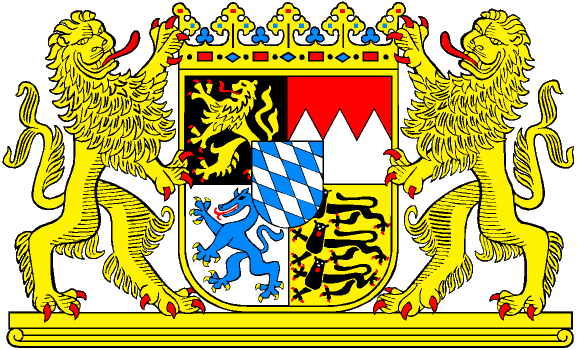 